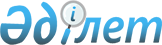 2023 жылға арналған пестицидтердің, биоагенттердiң (энтомофагтардың) тізбесі мен субсидиялар нормаларын, сондай-ақ пестицидтерді, биоагенттерді (энтомофагтарды) субсидиялауға арналған бюджет қаражатының көлемін бекіту туралыШығыс Қазақстан облысы әкімдігінің 2023 жылғы 5 маусымдағы № 121 қаулысы. Шығыс Қазақстан облысының Әділет департаментінде 2023 жылғы 13 маусымда № 8865-16 болып тіркелді.
      Қазақстан Республикасының "Қазақстан Республикасындағы жергілікті мемлекеттік басқару және өзін-өзі басқару туралы" Заңының 27-бабы 2-тармағына, Қазақстан Республикасы Ауыл шаруашылығы министрінің 2020 жылғы 30 наурыздағы № 107 "Өсімдік шаруашылығы өнімінің шығымдылығы мен сапасын арттыруды субсидиялау қағидаларын бекіту туралы" бұйрығымен (Нормативтік құқықтық актілерді мемлекеттік тіркеу тізілімінде № 20209 болып тіркелген) бекітілген Өсiмдiк шаруашылығы өнiмiнiң шығымдылығы мен сапасын арттыруды субсидиялау қағидаларының 80-тармағына сәйкес Шығыс Қазақстан облысының әкімдігі ҚАУЛЫ ЕТЕДІ:
      1. Мыналар:
      1) осы қаулының қосымшасына сәйкес 2023 жылға арналған пестицидтердің, биоагенттердің (энтомофагтардың) тізбесі мен субсидиялар нормалары;
      2) 2023 жылға арналған пестицидтерді, биоагенттерді (энтомофагтарды) субсидиялауға арналған бюджет қаражатының көлемі – 1374905000 (бір миллиард үш жүз жетпіс төрт миллион тоғыз жүз бес мың) теңге.
      Ескерту. 1-тармаққа өзгеріс енгізілді - Шығыс Қазақстан облысы әкімдігінің 28.11.2023 № 259 қаулысымен (алғашқы ресми жарияланған күнінен бастап қолданысқа енгізіледі).


      2. Шығыс Қазақстан облысы ауыл шаруашылығы басқармасы Қазақстан Республикасының заңнамасында белгіленген тәртіппен:
      1) осы қаулының Шығыс Қазақстан облысы Әділет департаментінде мемлекеттік тіркелуін;
      2) осы қаулыны оның ресми жарияланғаннан кейін Шығыс Қазақстан облысы әкімдігінің сайтында орналастырылуын қамтамасыз етсін.
      3. Осы қаулының орындалуын бақылау Шығыс Қазақстан облысы әкімінің агроөнеркәсіп кешені мәселелері жөніндегі орынбасарына жүктелсін.
      4. Осы қаулы оның алғашқы ресми жарияланған күнінен бастап қолданысқа енгізіледі. 2023 жылға арналған пестицидтердің, биоагенттердiң (энтомофагтардың) тізбесі мен субсидиялар нормалары
      Ескерту. Қосымша жаңа редакцияда - Шығыс Қазақстан облысы әкімдігінің 28.11.2023 № 259 қаулысымен (алғашқы ресми жарияланған күнінен бастап қолданысқа енгізіледі).
      Ескертпе: 
      * екі мақсаттағы мемлекеттік тіркеуі бар және гербицид пен десикант ретінде пайдаланылатын препараттар;
      ** екі мақсаттағы мемлекеттік тіркеуі бар және инсектицид ретінде және ауыл шаруашылығы өнімін өндірушілердің қойма үй-жайларында қорлардың зиянкестеріне қарсы қолдануға рұқсат етілген препараттар ретінде пайдаланылатын препараттар;
      *** екі мақсаттағы мемлекеттік тіркеуі бар және инсектицид ретінде және нан өнімдері жүйесіндегі кәсіпорындарда қорлардың зиянкестеріне қарсы қолдануға рұқсат етілген препараттар ретінде пайдаланылатын препараттар;
      **** үш мақсаттағы мемлекеттік тіркеуі бар және инсектицид ретінде және ауыл шаруашылығы өнімдерін өндірушілердің қойма үй-жайларында қор зиянкестеріне қарсы және нан өнімдері жүйесіндегі кәсіпорындарда қор зиянкестеріне қарсы қолдануға рұқсат етілген препараттар ретінде пайдаланылатын препараттар;
      ***** екі мақсаттағы мемлекеттік тіркеуі бар және инсектицид және фунгицид ретінде пайдаланылатын препараттар.
					© 2012. Қазақстан Республикасы Әділет министрлігінің «Қазақстан Республикасының Заңнама және құқықтық ақпарат институты» ШЖҚ РМК
				
      Шығыс Қазақстан облысы әкімі

Д. Ахметов
Шығыс Қазақстан облысы 
әкімдігінің 2023 жылғы 5 
маусымдағы № 121 қаулысына 
қосымша
№      
Пестицидтердің топтары бойынша әсер етуші зат
Өлшем бірлігі
(литр, килограмм, грамм, дана)
Пестицидтің, биоагенттің (энтомофагтың) 1 литріне (килограмына, грамына, данасына) арналған субсидиялар нормасы, теңге
1
2
3
4
Гербицидтер
Гербицидтер
Гербицидтер
Гербицидтер
2,4-Д диметиламин тұзы, 720 грамм/литр
2,4-Д диметиламин тұзы, 720 грамм/литр
2,4-Д диметиламин тұзы, 720 грамм/литр
2,4-Д диметиламин тұзы, 720 грамм/литр
1
ГЕКСИЛ ЭКСТРА, сулы ерітінді
литр
1 428,50
2
ДИАМИН, 72% сулы ерітінді
литр
1 428,50
3
СТРИГ, 72 % сулы ерітінді
литр
1 428,50
4
ВАЛСАМИН, 72% сулы ерітінді
литр
1 428,50
5
ПИЛАР 2,4-Д, 72%, сулы ерітінді
литр
1 428,50
6
ФАНАТ, сулы ерітінді
литр
1 428,50
7
ФЛЕКС, сулы ерітінді
литр
1 428,50
8
ДАЙОВИД, 72 % сулы концентрат
литр
1 428,50
9
НАНКИНА, сулы ерітінді
литр
1 428,50
10
АМИНСПРЕЙ, сулы ерітінді
литр
1 428,50
2,4-Д диметиламин тұзы, 722 грамм/литр
2,4-Д диметиламин тұзы, 722 грамм/литр
2,4-Д диметиламин тұзы, 722 грамм/литр
2,4-Д диметиламин тұзы, 722 грамм/литр
11
КОРСО, 72% сулы ерітінді
литр
3 100,50
2,4-Д диметиламин тұзы, 860 грамм/литр
2,4-Д диметиламин тұзы, 860 грамм/литр
2,4-Д диметиламин тұзы, 860 грамм/литр
2,4-Д диметиламин тұзы, 860 грамм/литр
12
ПРОГРЕСС 860, сулы ерітінді
литр
2 330,50
2,4-Д диметиламин тұзы, 960 грамм/килограмм
2,4-Д диметиламин тұзы, 960 грамм/килограмм
2,4-Д диметиламин тұзы, 960 грамм/килограмм
2,4-Д диметиламин тұзы, 960 грамм/килограмм
13
КЛИНСПРЕЙ ЭКСТРА, сулы түйіршіктер
килограмм
4 500,00
этилгексил эфирі түріндегі 2,4-Д дихлорфеноксисірке қышқылы, 905 грамм/литр
этилгексил эфирі түріндегі 2,4-Д дихлорфеноксисірке қышқылы, 905 грамм/литр
этилгексил эфирі түріндегі 2,4-Д дихлорфеноксисірке қышқылы, 905 грамм/литр
этилгексил эфирі түріндегі 2,4-Д дихлорфеноксисірке қышқылы, 905 грамм/литр
14
ЭСТЕР СУПЕР, эмульсия концентраты
литр
3 000,00
2-этилгексил эфирі түріндегі 2,4-Д дихлорфеноксисірке қышқылы, 600 грамм/литр
2-этилгексил эфирі түріндегі 2,4-Д дихлорфеноксисірке қышқылы, 600 грамм/литр
2-этилгексил эфирі түріндегі 2,4-Д дихлорфеноксисірке қышқылы, 600 грамм/литр
2-этилгексил эфирі түріндегі 2,4-Д дихлорфеноксисірке қышқылы, 600 грамм/литр
15
ЭСТЕТ, эмульсия концентраты
литр
2 571,60
2-этилгексил эфирі түріндегі 2,4-Д дихлорфеноксисірке қышқылы, 875 грамм/литр
2-этилгексил эфирі түріндегі 2,4-Д дихлорфеноксисірке қышқылы, 875 грамм/литр
2-этилгексил эфирі түріндегі 2,4-Д дихлорфеноксисірке қышқылы, 875 грамм/литр
2-этилгексил эфирі түріндегі 2,4-Д дихлорфеноксисірке қышқылы, 875 грамм/литр
16
ЭФЕРОН-ГОЛД, эмульсия концентраты
литр
2 500,00
2,4-Д дихлорфеноксисірке қышқылы, 344 грамм/литр + дикамба, 120 грамм/литр 
2,4-Д дихлорфеноксисірке қышқылы, 344 грамм/литр + дикамба, 120 грамм/литр 
2,4-Д дихлорфеноксисірке қышқылы, 344 грамм/литр + дикамба, 120 грамм/литр 
2,4-Д дихлорфеноксисірке қышқылы, 344 грамм/литр + дикамба, 120 грамм/литр 
17
ФЛЕКС ДУО, сулы ерітінді
литр
2 160,00
2,4-Д қышқылының 2-этилгексил эфирі, 552 грамм/литр + дикамба, 60 грамм/литр
2,4-Д қышқылының 2-этилгексил эфирі, 552 грамм/литр + дикамба, 60 грамм/литр
2,4-Д қышқылының 2-этилгексил эфирі, 552 грамм/литр + дикамба, 60 грамм/литр
2,4-Д қышқылының 2-этилгексил эфирі, 552 грамм/литр + дикамба, 60 грамм/литр
18
БРЭМБО, эмульсия концентраты
литр
2 946,50
2,4-Д қышқылы (күрделі 2-этилгексил эфирі), 564 грамм/литр
2,4-Д қышқылы (күрделі 2-этилгексил эфирі), 564 грамм/литр
2,4-Д қышқылы (күрделі 2-этилгексил эфирі), 564 грамм/литр
2,4-Д қышқылы (күрделі 2-этилгексил эфирі), 564 грамм/литр
19
ШАНС 24, эмульсия концентраты
литр
6 406,00
2-этилгексил эфирі түріндегі 2,4-Д дихлорфеноксисірке қышқылы, 905 грамм/литр 
2-этилгексил эфирі түріндегі 2,4-Д дихлорфеноксисірке қышқылы, 905 грамм/литр 
2-этилгексил эфирі түріндегі 2,4-Д дихлорфеноксисірке қышқылы, 905 грамм/литр 
2-этилгексил эфирі түріндегі 2,4-Д дихлорфеноксисірке қышқылы, 905 грамм/литр 
20
НИОФИР СУПЕР, эмульсия концентраты
литр
1 566,80
21
ГРЕЙН ЭФИР, эмульсия концентраты
литр
1 566,80
22
ПРОГРЕСС, эмульсия концентраты
литр
1 566,80
23
РОБУСТО СУПЕР, эмульсия концентраты
литр
1 566,80
24
ГЕКСИЛ 905, эмульсия концентраты
литр
1 566,80
25
ЭСТЕРОН 600, эмульсия концентраты
литр
1 566,80
26
ЭФИР ЭКСТРА 905, эмульсия концентраты
литр
1 566,80
27
ЭФИРАКС, эмульсия концентраты
литр
1 566,80
28
ЭФИОН СУПЕР, эмульсия концентраты
литр
1 566,80
29
ЭКСПЕРТ, эмульсия концентраты
литр
1 566,80
күрделі 2-этилгексил эфирі түріндегі 2,4-Д қышқылы, 410 грамм/литр + флорасулам, 7,4 грамм/литр
күрделі 2-этилгексил эфирі түріндегі 2,4-Д қышқылы, 410 грамм/литр + флорасулам, 7,4 грамм/литр
күрделі 2-этилгексил эфирі түріндегі 2,4-Д қышқылы, 410 грамм/литр + флорасулам, 7,4 грамм/литр
күрделі 2-этилгексил эфирі түріндегі 2,4-Д қышқылы, 410 грамм/литр + флорасулам, 7,4 грамм/литр
30
БАЛЕРИНА, суспензиялы эмульсия
литр
1 750,00
31
ЭФИР ПРЕМИУМ, суспензиялы эмульсия
литр
1 750,00
32
ЭЛАНТ ЭКСТРА, эмульсия концентраты
литр
1 750,00
33
АБСИНТИУМ, суспензиялы эмульсия
литр
1 750,00
34
ЭСТЕР ПРИМА, суспензиялы эмульсия
литр
1 750,00
2-этилгексил эфирі түріндегі 2,4-Д қышқылы, 500 грамм/литр
2-этилгексил эфирі түріндегі 2,4-Д қышқылы, 500 грамм/литр
2-этилгексил эфирі түріндегі 2,4-Д қышқылы, 500 грамм/литр
2-этилгексил эфирі түріндегі 2,4-Д қышқылы, 500 грамм/литр
35
ЗЕРНОМАКС, эмульсия концентраты
литр
1 920,00
36
ОКТАПОН ЭКСТРА, эмульсия концентраты
литр
1 920,00
2-этилгексил эфирі түріндегі 2,4-Д қышқылы, 850 грамм/литр
2-этилгексил эфирі түріндегі 2,4-Д қышқылы, 850 грамм/литр
2-этилгексил эфирі түріндегі 2,4-Д қышқылы, 850 грамм/литр
2-этилгексил эфирі түріндегі 2,4-Д қышқылы, 850 грамм/литр
37
ТАУЭРСПРЕЙ, 85% эмульсия концентраты
литр
2 184,00
38
ЭФФЕКТ, эмульсия концентраты
литр
2 184,00
39
ЭФИР КОРСО, эмульсияланатын концентрат
литр
2 184,00
Аз ұшатын эфирлер түріндегі 2,4-Д қышқылы, 500 грам/литр
Аз ұшатын эфирлер түріндегі 2,4-Д қышқылы, 500 грам/литр
Аз ұшатын эфирлер түріндегі 2,4-Д қышқылы, 500 грам/литр
Аз ұшатын эфирлер түріндегі 2,4-Д қышқылы, 500 грам/литр
40
ЭФИРАМ, эмульсия концентраты
литр
2 321,50
2-этилгексиловый эфир клопиралида, 500 грамм/литр
2-этилгексиловый эфир клопиралида, 500 грамм/литр
2-этилгексиловый эфир клопиралида, 500 грамм/литр
2-этилгексиловый эфир клопиралида, 500 грамм/литр
41
ЭЛЬФ, эмульсия концентраты
литр
12 907,50
2-этилгексил эфирі түріндегі 2,4-Д қышқылы, 300 грамм/литр + флорасулам, 3,7 грамм/литр
2-этилгексил эфирі түріндегі 2,4-Д қышқылы, 300 грамм/литр + флорасулам, 3,7 грамм/литр
2-этилгексил эфирі түріндегі 2,4-Д қышқылы, 300 грамм/литр + флорасулам, 3,7 грамм/литр
2-этилгексил эфирі түріндегі 2,4-Д қышқылы, 300 грамм/литр + флорасулам, 3,7 грамм/литр
42
ПРИМАДОННА, суспензиялы эмульсия
литр
3 100,00
2-этилгексил эфирі түріндегі 2,4-Д қышқылы, 420 грамм/литр + дикамба қышқылының 2-этилгексил эфирі, 60 грамм/литр
2-этилгексил эфирі түріндегі 2,4-Д қышқылы, 420 грамм/литр + дикамба қышқылының 2-этилгексил эфирі, 60 грамм/литр
2-этилгексил эфирі түріндегі 2,4-Д қышқылы, 420 грамм/литр + дикамба қышқылының 2-этилгексил эфирі, 60 грамм/литр
2-этилгексил эфирі түріндегі 2,4-Д қышқылы, 420 грамм/литр + дикамба қышқылының 2-этилгексил эфирі, 60 грамм/литр
43
ЭЛАНТ ПРЕМИУМ, эмульсия концентраты
литр
2 562,00
2,4-Д қышқылының 2-этилгексил эфирі, 564 грамм/литр
2,4-Д қышқылының 2-этилгексил эфирі, 564 грамм/литр
2,4-Д қышқылының 2-этилгексил эфирі, 564 грамм/литр
2,4-Д қышқылының 2-этилгексил эфирі, 564 грамм/литр
44
ЭЛАНТ, эмульсия концентраты
литр
2 200,00
2-этилгексил эфирі түріндегі 2,4-Д қышқылы, 564 грамм/литр + метсульфурон-метил, 600 грамм/килограмм
2-этилгексил эфирі түріндегі 2,4-Д қышқылы, 564 грамм/литр + метсульфурон-метил, 600 грамм/килограмм
2-этилгексил эфирі түріндегі 2,4-Д қышқылы, 564 грамм/литр + метсульфурон-метил, 600 грамм/килограмм
2-этилгексил эфирі түріндегі 2,4-Д қышқылы, 564 грамм/литр + метсульфурон-метил, 600 грамм/килограмм
45
ЭЛАМЕТ, зауыттық бинарлық орама
килограмм
2 457,50
2-этилгексил эфирі түріндегі 2,4-Д қышқылы, 564 грамм/литр + триасульфурон, 750 грамм/килограмм
2-этилгексил эфирі түріндегі 2,4-Д қышқылы, 564 грамм/литр + триасульфурон, 750 грамм/килограмм
2-этилгексил эфирі түріндегі 2,4-Д қышқылы, 564 грамм/литр + триасульфурон, 750 грамм/килограмм
2-этилгексил эфирі түріндегі 2,4-Д қышқылы, 564 грамм/литр + триасульфурон, 750 грамм/килограмм
46
БИАТЛОН, зауыттық бинарлық орама
килограмм
2 820,00
2-этилгексил эфирі түріндегі 2,4-Д қышқылы
2-этилгексил эфирі түріндегі 2,4-Д қышқылы
2-этилгексил эфирі түріндегі 2,4-Д қышқылы
2-этилгексил эфирі түріндегі 2,4-Д қышқылы
47
Д–АРМОН–Эфир 72%, эмульсия концентраты
литр
1 100,00
2-этилгексил эфирі түріндегі 2,4-Д қышқылы, 950 грамм/литр
2-этилгексил эфирі түріндегі 2,4-Д қышқылы, 950 грамм/литр
2-этилгексил эфирі түріндегі 2,4-Д қышқылы, 950 грамм/литр
2-этилгексил эфирі түріндегі 2,4-Д қышқылы, 950 грамм/литр
48
ЗЕНИТ, коллоидті ерітінді концентраты
литр
2 596,00
49
КЛИАРАП, эмульсия концентраты
литр
2 596,00
диметиламин тұзы түріндегі 2,4-Д қышқылы, 344 грамм/литр + диметиламин тұзы түріндегі дикамба қышқылы, 120 грамм/литр
диметиламин тұзы түріндегі 2,4-Д қышқылы, 344 грамм/литр + диметиламин тұзы түріндегі дикамба қышқылы, 120 грамм/литр
диметиламин тұзы түріндегі 2,4-Д қышқылы, 344 грамм/литр + диметиламин тұзы түріндегі дикамба қышқылы, 120 грамм/литр
диметиламин тұзы түріндегі 2,4-Д қышқылы, 344 грамм/литр + диметиламин тұзы түріндегі дикамба қышқылы, 120 грамм/литр
50
ДИАМАКС, сулы ерітінді
литр
2 321,50
2,4-Д қышқылы, 410 грамм/литр + клопиралид, күрделі 2-этилгексил эфирі түріндегі 40 грамм/литр
2,4-Д қышқылы, 410 грамм/литр + клопиралид, күрделі 2-этилгексил эфирі түріндегі 40 грамм/литр
2,4-Д қышқылы, 410 грамм/литр + клопиралид, күрделі 2-этилгексил эфирі түріндегі 40 грамм/литр
2,4-Д қышқылы, 410 грамм/литр + клопиралид, күрделі 2-этилгексил эфирі түріндегі 40 грамм/литр
51
КЛОПЭФИР, эмульсия концентраты
литр
2 892,00
диметиламин, калий және натрий тұздары түріндегі 500 грамм/литр МЦПА қышқылы 
диметиламин, калий және натрий тұздары түріндегі 500 грамм/литр МЦПА қышқылы 
диметиламин, калий және натрий тұздары түріндегі 500 грамм/литр МЦПА қышқылы 
диметиламин, калий және натрий тұздары түріндегі 500 грамм/литр МЦПА қышқылы 
52
ГЕРБИТОКС, суда еритін концентрат
литр
2 008,93
53
АГРОШАНС, суда еритін концентрат
литр
2 008,93
54
МОМУС, суда еритін концентрат
литр
2 008,93
азимсульфурон, 500 грамм/килограмм
азимсульфурон, 500 грамм/килограмм
азимсульфурон, 500 грамм/килограмм
азимсульфурон, 500 грамм/килограмм
55
ГУЛЛИВЕР, суда ыдырайтын түйіршіктер
килограмм
31 619,50
56
ОЛИВЕР, суда ыдырайтын түйіршіктер
килограмм
31 619,50
57
ЕССЕНЛИВЕР, суда ыдырайтын түйіршіктер
килограмм
31 619,50
глифосат, 757 грамм/килограмм
глифосат, 757 грамм/килограмм
глифосат, 757 грамм/килограмм
глифосат, 757 грамм/килограмм
58
ФЕЛИКС 757, суда ыдырайтын түйіршіктер
килограмм
3 066,55
59
ФАРАОН ГАРАНТ 757, суда ыдырайтын түйіршіктер
килограмм
3 066,55
60
ГЛИФАТ ФОРТЕ 757, суда ыдырайтын түйіршіктер
килограмм
3 066,55
61
ФУХУА ГЛИФОСАТ 757, суда еритін түйіршіктер
килограмм
3 066,55
аминопиралид, 240 грамм/литр
аминопиралид, 240 грамм/литр
аминопиралид, 240 грамм/литр
аминопиралид, 240 грамм/литр
62
ЛАНС, сулы ерітінді
литр
15 000,00
аминопиралид, 300 грамм/килограмм + флорасулам, 150 грамм/килограмм
аминопиралид, 300 грамм/килограмм + флорасулам, 150 грамм/килограмм
аминопиралид, 300 грамм/килограмм + флорасулам, 150 грамм/килограмм
аминопиралид, 300 грамм/килограмм + флорасулам, 150 грамм/килограмм
63
ЛАНЦЕЛОТ 450, суда ыдырайтын түйіршіктер
килограмм
49 335,00
бентазон, 480 грамм/литр
бентазон, 480 грамм/литр
бентазон, 480 грамм/литр
бентазон, 480 грамм/литр
64
БЕНАГРО, сулы ерітінді
литр
3 600,00
65
КОРСАР, суда еритін концентрат
литр
3 600,00
галаксифоп-Р-метил, 108 грамм/литр
галаксифоп-Р-метил, 108 грамм/литр
галаксифоп-Р-метил, 108 грамм/литр
галаксифоп-Р-метил, 108 грамм/литр
66
ЗЕЛЛЕК СУПЕР, эмульсия концентраты
литр
3 402,00
67
ГЕНЕРАЛ, эмульсия концентраты
литр
3 402,00
68
ИМПУЛЬС, эмульсия концентраты
литр
3 402,00
69
ГАЛОКС СУПЕР 108, эмульсия концентраты
литр
3 402,00
галоксифоп-п-метил, 104 грамм/литр
галоксифоп-п-метил, 104 грамм/литр
галоксифоп-п-метил, 104 грамм/литр
галоксифоп-п-метил, 104 грамм/литр
70
ГАЛАКТАЛТ, эмульсия концентраты
литр
5 175,00
71
ГУРОН, эмульсия концентраты
литр
5 175,00
72
ГАЛОШАНС, эмульсия концентраты
литр
5 175,00
галоксифоп-Р-метил, 240 грамм/литр
галоксифоп-Р-метил, 240 грамм/литр
галоксифоп-Р-метил, 240 грамм/литр
галоксифоп-Р-метил, 240 грамм/литр
73
ДЕЛИК, 240 эмульсия концентраты
литр
6 964,50
74
ИМПУЛЬС ФОРТЕ, эмульсия концентраты
литр
6 964,50
галоксифоп-п-метил, 520 грамм/литр
галоксифоп-п-метил, 520 грамм/литр
галоксифоп-п-метил, 520 грамм/литр
галоксифоп-п-метил, 520 грамм/литр
75
ИМПУЛЬС 520, эмульсия концентраты
литр
13 178,50
глифосат, 360 грамм/литр
глифосат, 360 грамм/литр
глифосат, 360 грамм/литр
глифосат, 360 грамм/литр
76
РАП, сулы ерітінді
литр
2 500,00
77
ВАЛСАГЛИФ, сулы ерітінді
литр
2 500,00
78
ТОТАЛ ПЛЮС, сулы ерітінді
литр
2 500,00
79
ГЛИФОС, сулы ерітінді
литр
2 500,00
80
СОНРАУНД 48%, сулы ерітінді
литр
2 500,00
81
РИДАУТ, сулы ерітінді
литр
2 500,00
82
ВИХРЬ, сулы ерітінді
литр
2 500,00
глифосат, 450 грамм/литр
глифосат, 450 грамм/литр
глифосат, 450 грамм/литр
глифосат, 450 грамм/литр
83
СТИРАП, 45% сулы ерітінді
литр
3 375,00
84
ГЛИФОС ПРЕМИУМ, сулы ерітінді
литр
3 375,00
глифосат, 480 грамм/литр
глифосат, 480 грамм/литр
глифосат, 480 грамм/литр
глифосат, 480 грамм/литр
85
КЕРНЕЛ, сулы ерітінді
литр
3 660,50
86
ПАССАТ 480, сулы ерітінді
литр
3 660,50
глифосат, 500 грамм/литр
глифосат, 500 грамм/литр
глифосат, 500 грамм/литр
глифосат, 500 грамм/литр
87
*ТОРНАДО 500, сулы ерітінді
литр
1 681,45
88
ТОТАЛ ЭКСТРА, сулы ерітінді
литр
1 681,45
89
*УРАГАН ФОРТЕ 500, сулы ерітінді
литр
1 681,45
90
ЭНТОГЛИФОС, 50% сулы ерітінді
литр
1 681,45
91
*ТАЧДАУН 500, сулы ерітінді
литр
1 681,45
калий тұзы түріндегі глифосат қышқылы, 600 грамм/литр
калий тұзы түріндегі глифосат қышқылы, 600 грамм/литр
калий тұзы түріндегі глифосат қышқылы, 600 грамм/литр
калий тұзы түріндегі глифосат қышқылы, 600 грамм/литр
92
РАП 600, сулы ерітінді
литр
3 528,00
глифосаттың калийлі тұзы, 690 грамм/литр
глифосаттың калийлі тұзы, 690 грамм/литр
глифосаттың калийлі тұзы, 690 грамм/литр
глифосаттың калийлі тұзы, 690 грамм/литр
93
ГЛИФОСАТ-ГОЛД, сулы ерітінді
литр
3500,00
глифосат, 540 грамм/литр
глифосат, 540 грамм/литр
глифосат, 540 грамм/литр
глифосат, 540 грамм/литр
94
ГРАНД ЭКСТРА 540, сулы ерітінді
литр
2 187,50
95
*РАУНДАП ЭКСТРА, 54% сулы ерітінді
литр
2 187,50
96
СМЕРЧ, сулы ерітінді
литр
2 187,50
97
РИД ЭВЕЙ, сулы ерітінді
литр
2 187,50
98
*ТОРНАДО 540, сулы ерітінді
литр
2 187,50
99
ТРИУМФ МАСТЕР, сулы ерітінді
литр
2 187,50
100
ФАРАОН ГОЛД 54% сулы ерітінді
литр
2 187,50
101
ГЛИФАТ 540, сулы ерітінді
литр
2 187,50
102
САРМАТ ЭКСТРА, 54% сулы ерітінді
литр
2 187,50
103
ТЕРЕКС, сулы ерітінді
литр
2 187,50
104
ХИТ, сулы ерітінді
литр
2 187,50
105
КАЛИБР 540, сулы ерітінді
литр
2 187,50
106
НАПАЛМ, сулы ерітінді
литр
2 187,50
107
COTEM XL, 54% сулы ерітінді
литр
2 187,50
108
КУНГФУ, 54% сулы ерітінді
литр
2 187,50
109
*СПРУТ ЭКСТРА, сулы ерітінді
литр
2 187,50
110
*МЕТЕОР 540, сулы ерітінді
литр
2 187,50
111
ГЛИФОШАНС СУПЕР, сулы ерітінді
литр
2 187,50
112
БАЗУКА, сулы ерітінді
литр
2 187,50
113
АРГУМЕНТ СТАР, сулы ерітінді
литр
2 187,50
114
АРИСТОКРАТ СУПЕР, сулы ерітінді
литр
2 187,50
115
ТОМАГАВК, сулы ерітінді
литр
2 187,50
изопропиламин және калий тұздары түріндегі глифосат, 540 грамм/литр
изопропиламин және калий тұздары түріндегі глифосат, 540 грамм/литр
изопропиламин және калий тұздары түріндегі глифосат, 540 грамм/литр
изопропиламин және калий тұздары түріндегі глифосат, 540 грамм/литр
116
КРЕДИТ ИКСТРИМ, суда еритін концентрат
литр
4 017,60
117
МОНОЛИТ, сулы ерітінді
литр
4 017,60
глифосат, 560 грамм/литр
глифосат, 560 грамм/литр
глифосат, 560 грамм/литр
глифосат, 560 грамм/литр
118
АРДГЛИФ, сулы ерітінді
литр
3 350,00
глифосат, 750 грамм/килограмм
глифосат, 750 грамм/килограмм
глифосат, 750 грамм/килограмм
глифосат, 750 грамм/килограмм
119
БУРАН ЭКСТРА, 75 % суда ыдырайтын түйіршіктер
килограмм
4 465,00
аммоний глюфосинаты, 150 грамм/литр
аммоний глюфосинаты, 150 грамм/литр
аммоний глюфосинаты, 150 грамм/литр
аммоний глюфосинаты, 150 грамм/литр
120
БАСТА, 15% сулы ерітінді
литр
2 143,00
дикамба қышқылы, 360 грамм/литр + хлорсульфурон қышқылы, 22,2 грамм/литр
дикамба қышқылы, 360 грамм/литр + хлорсульфурон қышқылы, 22,2 грамм/литр
дикамба қышқылы, 360 грамм/литр + хлорсульфурон қышқылы, 22,2 грамм/литр
дикамба қышқылы, 360 грамм/литр + хлорсульфурон қышқылы, 22,2 грамм/литр
121
ФЕНИЗАН, сулы ерітінді
литр
6 049,00
дикамба, 124 грамм/литр + 2,4 Д, 357 грамм/литр
дикамба, 124 грамм/литр + 2,4 Д, 357 грамм/литр
дикамба, 124 грамм/литр + 2,4 Д, 357 грамм/литр
дикамба, 124 грамм/литр + 2,4 Д, 357 грамм/литр
122
ВИДМАСТЕР 480 сулы ерітінді
литр
2 618,31
123
ДАБСПРЕЙ, сулы ерітінді
литр
2 618,31
дикамба, 480 грамм/литр
дикамба, 480 грамм/литр
дикамба, 480 грамм/литр
дикамба, 480 грамм/литр
124
БАНВЕЛ 480, сулы ерітінді
литр
2 544,50
125
ДИАНАТ, 48% сулы ерітінді
литр
2 544,50
126
ДЕКАБРИСТ, сулы ерітінді
литр
2 544,50
127
ДЕЙМОС, суда еритін концентрат
литр
2 544,50
128
РЕЙНВЕЛ, сулы ерітінді
литр
2 544,50
129
ДАМБА, сулы ерітінді
литр
2 544,50
130
САПФИР, сулы ерітінді
литр
2 544,50
диметиламин тұзы түріндегі дикамба қышқылы, 480 грамм/литр
диметиламин тұзы түріндегі дикамба қышқылы, 480 грамм/литр
диметиламин тұзы түріндегі дикамба қышқылы, 480 грамм/литр
диметиламин тұзы түріндегі дикамба қышқылы, 480 грамм/литр
131
МОНОМАКС, сулы ерітінді
литр
3 125,00
132
ШАНС ДКБ, сулы ерітінді
литр
3 125,00
дикамба, 540 грамм/килограмм + метсульфурон-метил, 28 грамм/килограмм
дикамба, 540 грамм/килограмм + метсульфурон-метил, 28 грамм/килограмм
дикамба, 540 грамм/килограмм + метсульфурон-метил, 28 грамм/килограмм
дикамба, 540 грамм/килограмм + метсульфурон-метил, 28 грамм/килограмм
133
ДМ СУПЕР, суда ыдырайтын түйіршіктер
килограмм
6 700,00
дикамба, 659 грамм/килограмм + триасульфурон, 41 грамм/килограмм
дикамба, 659 грамм/килограмм + триасульфурон, 41 грамм/килограмм
дикамба, 659 грамм/килограмм + триасульфурон, 41 грамм/килограмм
дикамба, 659 грамм/килограмм + триасульфурон, 41 грамм/килограмм
134
ЛИНТУР 70, суда ыдырайтын түйіршіктер
килограмм
8 158,75
дикват, 200 грамм/литр
дикват, 200 грамм/литр
дикват, 200 грамм/литр
дикват, 200 грамм/литр
135
*РЕГЛОН ФОРТЕ 200, сулы ерітінді
литр
1 000,00
диметиламин тұзы 2, 4-Д, 357 грамм/литр + дикамба, 124 грамм/литр
диметиламин тұзы 2, 4-Д, 357 грамм/литр + дикамба, 124 грамм/литр
диметиламин тұзы 2, 4-Д, 357 грамм/литр + дикамба, 124 грамм/литр
диметиламин тұзы 2, 4-Д, 357 грамм/литр + дикамба, 124 грамм/литр
136
СТРИГ ЭКСТРА 480, сулы ерітінді
литр
1 693,50
137
ДИАЛЕН СУПЕР 480, сулы ерітінді
литр
1 693,50
138
АНТАЛ, сулы ерітінді
литр
1 693,50
диметиламин тұзы МЦПА, 750 грамм/литр
диметиламин тұзы МЦПА, 750 грамм/литр
диметиламин тұзы МЦПА, 750 грамм/литр
диметиламин тұзы МЦПА, 750 грамм/литр
139
ЭТАЛОН, суда еритін концентрат
литр
2 321,50
140
ЦИКЛОН, сулы ерітінді
литр
2 321,50
имазамокс, 33 грамм/литр + имазапир, 15 грамм/литр
имазамокс, 33 грамм/литр + имазапир, 15 грамм/литр
имазамокс, 33 грамм/литр + имазапир, 15 грамм/литр
имазамокс, 33 грамм/литр + имазапир, 15 грамм/литр
141
ЕВРО-ЛАЙТНИНГ, 4,8% суда еритін концентрат
литр
5 500,00
142
КАПТОРА, 4,8% суда еритін концентрат
литр
5 500,00
143
КЛИАФИЛТ, суда еритін концентрат
литр
5 500,00
144
ЕВРОШАНС, суда еритін концентрат
литр
5 500,00
145
ДИОМА, суда еритін концентрат
литр
5 500,00
имазамокс, 16,5 грамм/литр + имазапир, 7,5 грамм/литр
имазамокс, 16,5 грамм/литр + имазапир, 7,5 грамм/литр
имазамокс, 16,5 грамм/литр + имазапир, 7,5 грамм/литр
имазамокс, 16,5 грамм/литр + имазапир, 7,5 грамм/литр
146
ЕВРО-ЛАЙТНИНГ ПЛЮС, 2,4% суда еритін концентрат
литр
3 900,00
147
КАПТОРА ПЛЮС, 2,4% суда еритін концентрат
литр
3 900,00
имазамокс, 40 грамм/литр
имазамокс, 40 грамм/литр
имазамокс, 40 грамм/литр
имазамокс, 40 грамм/литр
148
ЛЕГОМИН, 4% сулы ерітінді
литр
3 169,50
149
БАЙТОРЕ, сулы-суспензиялы концентрат
литр
3 169,50
150
ПУЛЬСАР, 4% сулы ерітінді
литр
3 169,50
151
ИМАЗОШАНС, сулы ерітінді
литр
3 169,50
152
ЮНКЕР, сулы ерітінді
литр
3 169,50
имазамокс, 50 грамм/литр
имазамокс, 50 грамм/литр
имазамокс, 50 грамм/литр
имазамокс, 50 грамм/литр
153
ЛИСТЕГО ПРО 050, сулы ерітінді
литр
8 843,75
имазапир, 250 грамм/литр
имазапир, 250 грамм/литр
имазапир, 250 грамм/литр
имазапир, 250 грамм/литр
154
ГРЕЙДЕР, сулы-гликоль ерітіндісі
литр
9 821,50
155
ПРОФИ, сулы ерітінді
литр
9 821,50
156
ШКВАЛ, суда еритін концентрат
литр
9 821,50
имазетапир, 100 грамм/литр
имазетапир, 100 грамм/литр
имазетапир, 100 грамм/литр
имазетапир, 100 грамм/литр
157
АГУРА, 10% сулы концентрат
литр
3 250,00
158
ПИВОТ, 10% сулы концентрат
литр
3 250,00
159
ИМАЗЕТ 100, сулы концентрат
литр
3 250,00
160
ТАПИРОШАНС, суда еритін концентрат
литр
3 250,00
161
ЛИГР, суда еритін концентрат
литр
3 250,00
162
ЕССЕНТАПИР, 10% сулы ерітінді
литр
3 250,00
имазетапир, 450 грамм/килограмм + хлоримурон-этил, 150 грамм/килограмм
имазетапир, 450 грамм/килограмм + хлоримурон-этил, 150 грамм/килограмм
имазетапир, 450 грамм/килограмм + хлоримурон-этил, 150 грамм/килограмм
имазетапир, 450 грамм/килограмм + хлоримурон-этил, 150 грамм/килограмм
163
ФАБИАН, суда ыдырайтын түйіршіктер
килограмм
40 714,29
йодосульфурон-метил-натрия, 11,3 грамм/килограмм + тиенкарбазон-метил, 22,5 грамм/килограмм + мефенпир-диэтил-антидот, 135 грамм/килограмм
йодосульфурон-метил-натрия, 11,3 грамм/килограмм + тиенкарбазон-метил, 22,5 грамм/килограмм + мефенпир-диэтил-антидот, 135 грамм/килограмм
йодосульфурон-метил-натрия, 11,3 грамм/килограмм + тиенкарбазон-метил, 22,5 грамм/килограмм + мефенпир-диэтил-антидот, 135 грамм/килограмм
йодосульфурон-метил-натрия, 11,3 грамм/килограмм + тиенкарбазон-метил, 22,5 грамм/килограмм + мефенпир-диэтил-антидот, 135 грамм/килограмм
164
ВЕЛОСИТИ ПАУЭР, суда ыдырайтын түйіршіктер
килограмм
10 922,90
йодосульфурон-метил-натрия, 25 грамм/литр + амидосульфурон, 100 грамм/литр + мефенпир-диэтил-антидот, 250 грамм/литр
йодосульфурон-метил-натрия, 25 грамм/литр + амидосульфурон, 100 грамм/литр + мефенпир-диэтил-антидот, 250 грамм/литр
йодосульфурон-метил-натрия, 25 грамм/литр + амидосульфурон, 100 грамм/литр + мефенпир-диэтил-антидот, 250 грамм/литр
йодосульфурон-метил-натрия, 25 грамм/литр + амидосульфурон, 100 грамм/литр + мефенпир-диэтил-антидот, 250 грамм/литр
165
СЕКАТОР ТУРБО, майлы дисперсия
литр
5 000,00
166
АМИДА, майлы дисперсия 
литр
5 000,00
клетодим, 120 грамм/литр
клетодим, 120 грамм/литр
клетодим, 120 грамм/литр
клетодим, 120 грамм/литр
167
СЕЛЕКТ, эмульсия концентраты
литр
4 500,00
168
ШЕДОУ, эмульсия концентраты
литр
4 500,00
169
ЦЕНЗОР МАКС, эмульсияның майлы концентраты 
литр
4 500,00
клетодим, 150 грамм/литр
клетодим, 150 грамм/литр
клетодим, 150 грамм/литр
клетодим, 150 грамм/литр
170
ГРАМИНИОН, эмульсия концентраты
литр
7 488,00
клетодим, 116,2 грамм/литр
клетодим, 116,2 грамм/литр
клетодим, 116,2 грамм/литр
клетодим, 116,2 грамм/литр
171
СОНДЕЛЕКТ, эмульсия концентраты
литр
4 924,00
клетодим, 130 грамм/литр + галоксифоп-п-метил, 80 грамм/литр
клетодим, 130 грамм/литр + галоксифоп-п-метил, 80 грамм/литр
клетодим, 130 грамм/литр + галоксифоп-п-метил, 80 грамм/литр
клетодим, 130 грамм/литр + галоксифоп-п-метил, 80 грамм/литр
172
КВИКСТЕП, эмульсия концентраты
литр
6 348,00
173
СУПРИМ, эмульсия концентраты
литр
6 348,00
клетодим, 240 грамм/литр
клетодим, 240 грамм/литр
клетодим, 240 грамм/литр
клетодим, 240 грамм/литр
174
КИНЕТИК, эмульсия концентраты
литр
3 527,00
175
СПАЙДЕР, эмульсия концентраты
литр
3 527,00
176
ЭФЕС, эмульсия концентраты
литр
3 527,00
177
ЦЕНТУР, эмульсия концентраты
литр
3 527,00
178
КАДИМ 240, эмульсия концентраты
литр
3 527,00
179
СТИМУЛ, эмульсия концентраты
литр
3 527,00
180
КАТРОС, эмульсия концентраты
литр
3 527,00
181
ПИЛАРОФ, эмульсия концентраты
литр
3 527,00
182
МАГНЕТО, эмульсия концентраты
литр
3 527,00
183
ЛЕГИОН КОМБИ, эмульсия концентраты
литр
3 527,00
184
СПРИНТ 240, эмульсия концентраты
литр
3 527,00
185
ПРОФИТ, эмульсия концентраты
литр
3 527,00
186
ТАЛИСМАН, эмульсия концентраты
литр
3 527,00
187
ДАГОН, эмульсия концентраты
литр
3 527,00
клодинафоп-пропаргил, 240 грамм/литр + клоквинтоцет-мексил (антидот), 60 грамм/литр
клодинафоп-пропаргил, 240 грамм/литр + клоквинтоцет-мексил (антидот), 60 грамм/литр
клодинафоп-пропаргил, 240 грамм/литр + клоквинтоцет-мексил (антидот), 60 грамм/литр
клодинафоп-пропаргил, 240 грамм/литр + клоквинтоцет-мексил (антидот), 60 грамм/литр
188
ЛЕГГЕРО ФОРТЕ, эмульсия концентраты
литр
5 937,50
189
ВАРЯГ, эмульсия концентраты
литр
5 937,50
190
ЦЕНТУРИОН, майлы-сулы эмульсия
литр
5 937,50
191
ЛИБЕРТИ ПЛЮС, эмульсия концентраты
литр
5 937,50
192
СТАЗИС, эмульсия концентраты
литр
5 937,50
193
КЛОВИТ, эмульсия концентраты
литр
5 937,50
194
КЛОДИМАКС, эмульсия концентраты
литр
5 937,50
195
ЗЛАКО ПИК, эмульсия концентраты
литр
5 937,50
клодинафоп-пропаргил, 80 грамм/литр + клоквинтоцет - мексил, 20 грамм/литр
клодинафоп-пропаргил, 80 грамм/литр + клоквинтоцет - мексил, 20 грамм/литр
клодинафоп-пропаргил, 80 грамм/литр + клоквинтоцет - мексил, 20 грамм/литр
клодинафоп-пропаргил, 80 грамм/литр + клоквинтоцет - мексил, 20 грамм/литр
196
ГОРИЗОН 080, эмульсия концентраты
литр
4 600,00
197
ГОРИЗОН 080 БФ, эмульсия концентраты
литр
4 600,00
198
ОВЕН, эмульсия концентраты
литр
4 600,00
199
ИТАРР 80, эмульсия концентраты
литр
4 600,00
200
ТЕРДОК, 8% эмульсия концентраты
литр
4 600,00
201
ТОПИК 080, эмульсия концентраты
литр
4 600,00
202
ФЕНИКС, эмульсия концентраты
литр
4 600,00
клопиралид, 100 грамм/литр + флуроксипир, 15 грамм/литр
клопиралид, 100 грамм/литр + флуроксипир, 15 грамм/литр
клопиралид, 100 грамм/литр + флуроксипир, 15 грамм/литр
клопиралид, 100 грамм/литр + флуроксипир, 15 грамм/литр
203
РЕПЕР, коллоидті ерітінді концентраты
литр
6 857,00
клопиралид, 300 грамм/литр
клопиралид, 300 грамм/литр
клопиралид, 300 грамм/литр
клопиралид, 300 грамм/литр
204
ЛОРНЕТ, сулы ерітінді
литр
6 018,60
205
ТРЕЛ 300, сулы ерітінді
литр
6 018,60
206
РАЛИД 300, сулы ерітінді
литр
6 018,60
207
ГЕРМЕС 300, сулы ерітінді
литр
6 018,60
208
МАКСИМУС, сулы ерітінді
литр
6 018,60
209
СТОУН 300, сулы ерітінді
литр
6 018,60
210
СЭНТИУМ, сулы ерітінді
литр
6 018,60
211
ШАНСТРЕЛ 300, сулы ерітінді
литр
6 018,60
212
АГРОН, сулы ерітінді
литр
6 018,60
2-этилгексил эфирі түріндегі клопиралид 450 грамм/литр
2-этилгексил эфирі түріндегі клопиралид 450 грамм/литр
2-этилгексил эфирі түріндегі клопиралид 450 грамм/литр
2-этилгексил эфирі түріндегі клопиралид 450 грамм/литр
213
ЭФИЛОН, эмульсия концентраты
литр
15 000,00
клопиралид, 750 грамм/килограмм
клопиралид, 750 грамм/килограмм
клопиралид, 750 грамм/килограмм
клопиралид, 750 грамм/килограмм
214
ЛОНТРЕЛ ГРАНД 75, суда ыдырайтын түйіршіктер
килограмм
13 393,00
215
АГРОН ГРАНД, суда ыдырайтын түйіршіктер
килограмм
13 393,00
216
ВИРТУОЗ, суда ыдырайтын түйіршіктер
килограмм
13 393,00
217
КЛОПИРАЛИД, суда ыдырайтын түйіршіктер
килограмм
13 393,00
218
ТРИЛОН 750, суда ыдырайтын түйіршіктер
килограмм
13 393,00
219
РАЛИД ЭКСТРА, суда ыдырайтын түйіршіктер
килограмм
13 393,00
220
СПИРИТ, суда ыдырайтын түйіршіктер
килограмм
13 393,00
221
ХАКЕР, суда ыдырайтын түйіршіктер
килограмм
13 393,00
222
САМУРАЙ СУПЕР, суда ыдырайтын түйіршіктер
килограмм
13 393,00
223
СОНХУС, суда ыдырайтын түйіршіктер
килограмм
13 393,00
224
КОРРЕКТОР, суда ыдырайтын түйіршіктер
килограмм
13 393,00
225
СТРАТЕГО, суда ыдырайтын түйіршіктер
килограмм
13 393,00
мезотрион, 75 грамм/литр + никосульфурон, 30 грамм/литр
мезотрион, 75 грамм/литр + никосульфурон, 30 грамм/литр
мезотрион, 75 грамм/литр + никосульфурон, 30 грамм/литр
мезотрион, 75 грамм/литр + никосульфурон, 30 грамм/литр
226
ЭЛЮМИС 105, майлы дисперсия
литр
4 500,00
227
ГАВАНЬ ПЛЮС, майлы дисперсия 
литр
4 500,00
228
БЕСТУТАКС, суспензиялы концентрат
литр
4 500,00
никосульфурон, 230 грамм/килограмм + мезотрион, 570 грамм/килограмм
никосульфурон, 230 грамм/килограмм + мезотрион, 570 грамм/килограмм
никосульфурон, 230 грамм/килограмм + мезотрион, 570 грамм/килограмм
никосульфурон, 230 грамм/килограмм + мезотрион, 570 грамм/килограмм
229
МАХАОН, суда ыдырайтын түйіршіктер
килограмм
32 143,00
метазахлор, 375 грамм/литр + измазамокс, 25 грамм/литр
метазахлор, 375 грамм/литр + измазамокс, 25 грамм/литр
метазахлор, 375 грамм/литр + измазамокс, 25 грамм/литр
метазахлор, 375 грамм/литр + измазамокс, 25 грамм/литр
230
ДИОНИС, суспензия концентраты
литр
6 696,50
231
НОПАСАРАН, 40% суспензия концентраты
литр
6 696,50
метолахлор, 960 грамм/литр
метолахлор, 960 грамм/литр
метолахлор, 960 грамм/литр
метолахлор, 960 грамм/литр
232
АКЦЕНТ ПРИМА, 96% эмульсия концентраты
литр
4 465,00
метрибузин, 250 грамм/литр
метрибузин, 250 грамм/литр
метрибузин, 250 грамм/литр
метрибузин, 250 грамм/литр
233
ЗОНТРАН, коллоидті ерітінді концентраты
литр
7 076,00
метрибузин, 270 грамм/литр
метрибузин, 270 грамм/литр
метрибузин, 270 грамм/литр
метрибузин, 270 грамм/литр
234
ЛАЗУРИТ СУПЕР, наноэмульсия концентраты 
литр
9 332,15
метрибузин, 600 грамм/литр
метрибузин, 600 грамм/литр
метрибузин, 600 грамм/литр
метрибузин, 600 грамм/литр
235
ЗЕНКОР УЛЬТРА, суспензия концентраты
литр
6 026,50
236
ЛИНКОР, суспензия концентраты
литр
6 026,50
237
ЗЕНКОШАНС, суспензия концентраты
литр
6 026,50
238
ЛАЗУРИТ УЛЬТРА, суспензиялы концентрат
литр
6 026,50
метрибузин, 700 грамм/килограмм
метрибузин, 700 грамм/килограмм
метрибузин, 700 грамм/килограмм
метрибузин, 700 грамм/килограмм
239
КАРБУЗИН, 70% суланатын ұнтақ
килограмм
9 450,00
240
ЛАЗУРИТ, суланатын ұнтақ
килограмм
9 450,00
241
ТРИБУЗИН 700 суланатын ұнтақ
килограмм
9 450,00
242
ЕССЕНСЕКОР, 70% суда ыдырайтын түйіршіктер
килограмм
9 450,00
метрибузин, 750 грамм/килограмм
метрибузин, 750 грамм/килограмм
метрибузин, 750 грамм/килограмм
метрибузин, 750 грамм/килограмм
243
ТАЙГЕР ЭКСТРА, суда ыдырайтын түйіршіктер
килограмм
10 000,00
метсульфурон-метил, 125 грамм/килограмм + трибенурон-метил, 625 грамм/килограмм
метсульфурон-метил, 125 грамм/килограмм + трибенурон-метил, 625 грамм/килограмм
метсульфурон-метил, 125 грамм/килограмм + трибенурон-метил, 625 грамм/килограмм
метсульфурон-метил, 125 грамм/килограмм + трибенурон-метил, 625 грамм/килограмм
244
ПЛУГГЕР, суда ыдырайтын түйіршіктер
килограмм
31 068,00
245
ФИНИТО ДУЭТ 750, суда ыдырайтын түйіршіктер
килограмм
31 068,00
метсульфурон-метил, 300 грамм/килограмм + трибенурон-метил, 450 грамм/килограмм
метсульфурон-метил, 300 грамм/килограмм + трибенурон-метил, 450 грамм/килограмм
метсульфурон-метил, 300 грамм/килограмм + трибенурон-метил, 450 грамм/килограмм
метсульфурон-метил, 300 грамм/килограмм + трибенурон-метил, 450 грамм/килограмм
246
МАГНУМ СУПЕР, суда ыдырайтын түйіршіктер
килограмм
51 520,50
метсульфурон-метил, 391 грамм/килограмм + трибенурон-метил, 261 грамм/килограмм
метсульфурон-метил, 391 грамм/килограмм + трибенурон-метил, 261 грамм/килограмм
метсульфурон-метил, 391 грамм/килограмм + трибенурон-метил, 261 грамм/килограмм
метсульфурон-метил, 391 грамм/килограмм + трибенурон-метил, 261 грамм/килограмм
247
ЭДВАНС, суда ыдырайтын түйіршіктер
килограмм
55 000,00
248
ЭЛЛАЙ ЛАЙТ, суда ыдырайтын түйіршіктер
килограмм
55 000,00
249
ГРАФ ПРЕМИУМ, суда ыдырайтын түйіршіктер
килограмм
55 000,00
250
МАУЗЕР, суда ыдырайтын түйіршіктер
килограмм
55 000,00
251
ЭЛЛАДА, суда ыдырайтын түйіршіктер
килограмм
55 000,00
метсульфурон-метил, 600 грамм/килограмм
метсульфурон-метил, 600 грамм/килограмм
метсульфурон-метил, 600 грамм/килограмм
метсульфурон-метил, 600 грамм/килограмм
252
ЛИДЕР, суланатын ұнтақ
килограмм
10 000,00
253
ГРЕЙЗ, 60% суда ыдырайтын түйіршіктер
килограмм
10 000,00
254
ЗИНГЕР, суланатын ұнтақ
килограмм
10 000,00
255
ЛЕОПАРД, суда ыдырайтын түйіршіктер
килограмм
10 000,00
256
МАГНУМ, суда ыдырайтын түйіршіктер
килограмм
10 000,00
257
МЕТУРОН, суда ыдырайтын түйіршіктер
килограмм
10 000,00
258
ПРАЙМЕР, сулы дисперленген түйіршіктер
килограмм
10 000,00
259
РОДАР, 60% суланатын ұнтақ
килограмм
10 000,00
260
ХАЗНА, 60 % суда ыдырайтын түйіршіктер
килограмм
10 000,00
261
АДАЛТ, суда ыдырайтын түйіршіктер
килограмм
10 000,00
262
СТРАЖ, суда ыдырайтын түйіршіктер
килограмм
10 000,00
263
СУПЕРМЕТ ЭКСТРА, суда еритін түйіршіктер
килограмм
10 000,00
264
АККУРАТ, суда ыдырайтын түйіршіктер
килограмм
10 000,00
265
КАНЦЛЕР, суда ыдырайтын түйіршіктер
килограмм
10 000,00
266
МЕТСУМЕТ, суда ыдырайтын түйіршіктер
килограмм
10 000,00
267
ЛАЗЕР 60, суланатын ұнтақ
килограмм
10 000,00
268
СНАЙПЕР, суда ыдырайтын түйіршіктер
килограмм
10 000,00
метсульфурон-метил, 390 грамм/килограмм + трибенурон-метил, 260 грамм/килограмм + амидосульфурон, 100 грамм/килограмм
метсульфурон-метил, 390 грамм/килограмм + трибенурон-метил, 260 грамм/килограмм + амидосульфурон, 100 грамм/килограмм
метсульфурон-метил, 390 грамм/килограмм + трибенурон-метил, 260 грамм/килограмм + амидосульфурон, 100 грамм/килограмм
метсульфурон-метил, 390 грамм/килограмм + трибенурон-метил, 260 грамм/килограмм + амидосульфурон, 100 грамм/килограмм
269
КАССАР ПРО, суда ыдырайтын түйіршіктер
килограмм
77 678,50
метсульфурон-метил, 500 грамм/килограмм + амидосульфурон, 250 грамм/килограмм
метсульфурон-метил, 500 грамм/килограмм + амидосульфурон, 250 грамм/килограмм
метсульфурон-метил, 500 грамм/килограмм + амидосульфурон, 250 грамм/килограмм
метсульфурон-метил, 500 грамм/килограмм + амидосульфурон, 250 грамм/килограмм
270
КАССАР, суда ыдырайтын түйіршіктер
килограмм
77 678,50
МЦПА, 500 грамм/литр + клопиралид, 100 грамм/литр 
МЦПА, 500 грамм/литр + клопиралид, 100 грамм/литр 
МЦПА, 500 грамм/литр + клопиралид, 100 грамм/литр 
МЦПА, 500 грамм/литр + клопиралид, 100 грамм/литр 
271
ГЕРМЕС ГРАНД, эмульсия концентраты
литр
5 280,00
никосульфурон, 600 грамм/килограмм + тифенсульфурон-метил, 150 грамм/килограмм
никосульфурон, 600 грамм/килограмм + тифенсульфурон-метил, 150 грамм/килограмм
никосульфурон, 600 грамм/килограмм + тифенсульфурон-метил, 150 грамм/килограмм
никосульфурон, 600 грамм/килограмм + тифенсульфурон-метил, 150 грамм/килограмм
272
ДУБЛОН ГОЛД, суда ыдырайтын түйіршіктер
килограмм
66 964,29
никосульфурон, 700 грамм/килограмм + тифенсульфурон-метил, 125 грамм/килограмм
никосульфурон, 700 грамм/килограмм + тифенсульфурон-метил, 125 грамм/килограмм
никосульфурон, 700 грамм/килограмм + тифенсульфурон-метил, 125 грамм/килограмм
никосульфурон, 700 грамм/килограмм + тифенсульфурон-метил, 125 грамм/килограмм
273
КВИН, суда ыдырайтын түйіршіктер
килограмм
21 000,00
оксифлуорфен, 240 грамм/литр
оксифлуорфен, 240 грамм/литр
оксифлуорфен, 240 грамм/литр
оксифлуорфен, 240 грамм/литр
274
ГОЛ, эмульсия концентраты
литр
4 250,00
275
ГОТРИЛ, 24% эмульсия концентраты
литр
4 250,00
276
ОКСИФЕН 240, эмульсия концентраты
литр
4 250,00
277
ГАУР, эмульсия концентраты
литр
4 250,00
278
РОКИ, эмульсия концентраты
литр
4 250,00
оксифлуорфен, 480 грамм/литр
оксифлуорфен, 480 грамм/литр
оксифлуорфен, 480 грамм/литр
оксифлуорфен, 480 грамм/литр
279
ГОАЛ 480, суспензия концентраты
литр
6 150,00
пендиметалин, 330 грамм/литр
пендиметалин, 330 грамм/литр
пендиметалин, 330 грамм/литр
пендиметалин, 330 грамм/литр
280
КАЛКАН, эмульсия концентраты
литр
2 250,00
281
ГАЙТАН, эмульсия концентраты
литр
2 250,00
282
СТОП, 33% эмульсия концентраты
литр
2 250,00
283
ЛОТОС СУПЕР, эмульсия концентраты
литр
2 250,00
284
ЭСТАМП, эмульсия концентраты
литр
2 250,00
пендиметалин, 350 грамм/литр
пендиметалин, 350 грамм/литр
пендиметалин, 350 грамм/литр
пендиметалин, 350 грамм/литр
285
СТАРТ, 35% эмульсия концентраты
литр
4 017,50
пеноксулам, 25 грамм/литр
пеноксулам, 25 грамм/литр
пеноксулам, 25 грамм/литр
пеноксулам, 25 грамм/литр
286
РЕЙНБОУ 25 ОД, майлы дисперсия
литр
10 382,00
287
ТАЛАНТ, майлы дисперсия
литр
10 382,00
пиклорам, 150 грамм/литр + МЦПА, 350 грамм/литр 
пиклорам, 150 грамм/литр + МЦПА, 350 грамм/литр 
пиклорам, 150 грамм/литр + МЦПА, 350 грамм/литр 
пиклорам, 150 грамм/литр + МЦПА, 350 грамм/литр 
288
ГОРГОН, суда еритін концентрат
литр
6 294,65
пиноксаден, 45 грамм/литр + клоквинтоцет-мексил (антидот), 11,25 грамм/литр
пиноксаден, 45 грамм/литр + клоквинтоцет-мексил (антидот), 11,25 грамм/литр
пиноксаден, 45 грамм/литр + клоквинтоцет-мексил (антидот), 11,25 грамм/литр
пиноксаден, 45 грамм/литр + клоквинтоцет-мексил (антидот), 11,25 грамм/литр
289
АКСИАЛ 045, эмульсия концентраты
литр
5 390,00
пиноксаден, 45 грамм/литр + клоквинтосет-мексила (антидот), 20 грамм/литр
пиноксаден, 45 грамм/литр + клоквинтосет-мексила (антидот), 20 грамм/литр
пиноксаден, 45 грамм/литр + клоквинтосет-мексила (антидот), 20 грамм/литр
пиноксаден, 45 грамм/литр + клоквинтосет-мексила (антидот), 20 грамм/литр
290
МАКСИР, эмульсия концентраты
литр
9 000,00
пиноксаден, 50 грамм/литр + клоквинтоцет-мексил (антидот), 12,5 грамм/литр
пиноксаден, 50 грамм/литр + клоквинтоцет-мексил (антидот), 12,5 грамм/литр
пиноксаден, 50 грамм/литр + клоквинтоцет-мексил (антидот), 12,5 грамм/литр
пиноксаден, 50 грамм/литр + клоквинтоцет-мексил (антидот), 12,5 грамм/литр
291
АКСИАЛ 050, эмульсия концентраты
литр
4 337,3
пироксулам, 45 грамм/литр + клоквинтоцет-мексил-антидот, 90 грамм/литр
пироксулам, 45 грамм/литр + клоквинтоцет-мексил-антидот, 90 грамм/литр
пироксулам, 45 грамм/литр + клоквинтоцет-мексил-антидот, 90 грамм/литр
пироксулам, 45 грамм/литр + клоквинтоцет-мексил-антидот, 90 грамм/литр
292
МЕРИТ 45, майлы дисперсия 
литр
21 631,50
претилахлор, 300 грамм/литр + пирибензоксим, 20 грамм/литр 
претилахлор, 300 грамм/литр + пирибензоксим, 20 грамм/литр 
претилахлор, 300 грамм/литр + пирибензоксим, 20 грамм/литр 
претилахлор, 300 грамм/литр + пирибензоксим, 20 грамм/литр 
293
СОЛИТО 320, эмульсия концентраты
литр
6 484,82
прометрин, 500 грамм/литр
прометрин, 500 грамм/литр
прометрин, 500 грамм/литр
прометрин, 500 грамм/литр
294
ГЕЗАГАРД 500, суспензиялы концентрат
литр
2 366,00
295
ГЕЗАМЕТРИН, 50% суспензиялы концентрат
литр
2 366,00
296
ОМЕГА, 50% суспензиялы концентрат
литр
2 366,00
297
САРМАТ, суспензиялы концентраты
литр
2 366,00
298
ШАНСГАРД, суспензия концентраты
литр
2 366,00
299
БРИГ, суспензия концентраты
литр
2 366,00
300
ГАМБИТ, суспензиялы концентрат
литр
2 366,00
301
РУБИКОН, суспензия концентраты
литр
2 366,00
просульфокарб, 800 грамм/литр
просульфокарб, 800 грамм/литр
просульфокарб, 800 грамм/литр
просульфокарб, 800 грамм/литр
302
БОКСЕР 800, эмульсия концентраты
литр
2 963,25
римсульфурон, 250 грамм/килограмм
римсульфурон, 250 грамм/килограмм
римсульфурон, 250 грамм/килограмм
римсульфурон, 250 грамм/килограмм
303
КАССИУС, суда еритін ұнтақ
килограмм
31 582,00
304
РИМУС 25%, суда ыдырайтын түйіршіктер
килограмм
31 582,00
305
РОМУЛ, суда ыдырайтын түйіршіктер
килограмм
31 582,00
306
ТИТУС 25%, құрғақ аққыш суспензия
килограмм
31 582,00
307
РИМКОРН, суда еритін түйіршіктер
килограмм
31 582,00
308
ШАНТУС, суда ыдырайтын түйіршіктер
килограмм
31 582,00
римсульфурон, 500 грамм/килограмм
римсульфурон, 500 грамм/килограмм
римсульфурон, 500 грамм/килограмм
римсульфурон, 500 грамм/килограмм
309
ЭСКУДО суда ыдырайтын түйіршіктер
килограмм
99 528,50
с-метолахлор 312, 5 грамм/литр + тербутилазин 187, 5 грамм/литр
с-метолахлор 312, 5 грамм/литр + тербутилазин 187, 5 грамм/литр
с-метолахлор 312, 5 грамм/литр + тербутилазин 187, 5 грамм/литр
с-метолахлор 312, 5 грамм/литр + тербутилазин 187, 5 грамм/литр
310
ГАРДО ГОЛД 500, суспензия концентраты
литр
2 196,75
311
ЭРУДИТ, суспензиялы эмульсия
литр
2 196,75
312
ИРВИН, суспензиялық эмульсия
литр
2 196,75
313
СТАУТ, суспензия концентраты
литр
2 196,75
С-метолахлор, 960 грамм/литр
С-метолахлор, 960 грамм/литр
С-метолахлор, 960 грамм/литр
С-метолахлор, 960 грамм/литр
314
ДОАЛ, эмульсия концентраты
литр
4 000,00
315
ДУАЛ ГОЛД 960, эмульсия концентраты
литр
4 000,00
316
ДУШАНС, эмульсия концентраты
литр
4 000,00
317
МЕТАЛ ПЛЮС 960 эмульсия концентраты
литр
4 000,00
318
СИМБА, эмульсия концентраты
литр
4 000,00
319
МАЧЕТЕ, эмульсия концентраты
литр
4 000,00
тифенсульфурон-метил, 680 грамм/килограмм + метсульфурон-метил, 70 грамм/килограмм
тифенсульфурон-метил, 680 грамм/килограмм + метсульфурон-метил, 70 грамм/килограмм
тифенсульфурон-метил, 680 грамм/килограмм + метсульфурон-метил, 70 грамм/килограмм
тифенсульфурон-метил, 680 грамм/килограмм + метсульфурон-метил, 70 грамм/килограмм
320
КАНОНИР ДУО, құрғақ ақпа суспензия
килограмм
17 410,50
321
АККУРАТ ЭКСТРА, сулы дисперленген түйіршіктер
килограмм
17 410,50
322
СТРАЖ ДУО, суда ыдырайтын түйіршіктер
килограмм
17 410,50
тифенсульфурон-метил, 545 грамм/килограмм + метсульфурон-метила, 164 грамм/килограмм
тифенсульфурон-метил, 545 грамм/килограмм + метсульфурон-метила, 164 грамм/килограмм
тифенсульфурон-метил, 545 грамм/килограмм + метсульфурон-метила, 164 грамм/килограмм
тифенсульфурон-метил, 545 грамм/килограмм + метсульфурон-метила, 164 грамм/килограмм
323
РЕСТРИКТ, суда еритін түйіршіктер
килограмм
42 500,00
324
ГАРМОНИЯ, суда ыдырайтын түйіршіктер
килограмм
42 500,00
тифенсульфурон-метил, 750 грамм/килограмм
тифенсульфурон-метил, 750 грамм/килограмм
тифенсульфурон-метил, 750 грамм/килограмм
тифенсульфурон-метил, 750 грамм/килограмм
325
ХАРМОНИ ПРО, суда ыдырайтын түйіршіктер
килограмм
44 044,00
326
ШАНСТИ, суда ыдырайтын түйіршіктер
килограмм
44 044,00
327
КУПАЖ, суда ыдырайтын түйіршіктер
килограмм
44 044,00
328
АЛСИОН, суда ыдырайтын түйіршіктер
килограмм
44 044,00
329
АЛЛЕРТ, құрғақ ақпа суспензия
килограмм
44 044,00
трибенурон-метил, 563 грамм/килограмм + флорасулам, 187 грамм/килограмм
трибенурон-метил, 563 грамм/килограмм + флорасулам, 187 грамм/килограмм
трибенурон-метил, 563 грамм/килограмм + флорасулам, 187 грамм/килограмм
трибенурон-метил, 563 грамм/килограмм + флорасулам, 187 грамм/килограмм
330
БОМБА, суда ыдырайтын түйіршіктер
килограмм
52 232,15
331
МОСКИТ ПРЕМИУМ, суда ыдырайтын түйіршіктер
килограмм
52 232,15
трибенурон-метил, 750 грамм/килограмм
трибенурон-метил, 750 грамм/килограмм
трибенурон-метил, 750 грамм/килограмм
трибенурон-метил, 750 грамм/килограмм
332
АГРАСТАР, суда ыдырайтын түйіршіктер
килограмм
7 500,00
333
БАРОН 750, суда ыдырайтын түйіршіктер
килограмм
7 500,00
334
ГАЛЛАНТНЫЙ, 75% құрғақ аққыш суспензия
килограмм
7 500,00
335
ФИНИТО 750, суда ыдырайтын түйіршіктер
килограмм
7 500,00
336
ГРАНАТ, суда ыдырайтын түйіршіктер
килограмм
7 500,00
337
ГРОМСТОР 75%, суда ыдырайтын түйіршіктер
килограмм
7 500,00
338
ГРАНСТАР ПРО, суда ыдырайтын түйіршіктер
килограмм
7 500,00
339
ГРАФ, суда ыдырайтын түйіршіктер
килограмм
7 500,00
340
МУСТАНГ, 75% суда ыдырайтын түйіршіктер
килограмм
7 500,00
341
РЕСПЕКТ, суда ыдырайтын түйіршіктер
килограмм
7 500,00
342
САННИ, суда ыдырайтын түйіршіктер
килограмм
7 500,00
343
СТАЛКЕР, суда ыдырайтын түйіршіктер
килограмм
7 500,00
344
ЭКСПРЕСС, суда ыдырайтын түйіршіктер
килограмм
7 500,00
345
МОРТИРА, суда ыдырайтын түйіршіктер
килограмм
7 500,00
346
САЛЬВО, суда ыдырайтын түйіршіктер
килограмм
7 500,00
347
ГАРПУН СУПЕР, суда ыдырайтын түйіршіктер
килограмм
7 500,00
348
ГОЛД ГРАНД, суда ыдырайтын түйіршіктер
килограмм
7 500,00
349
КАСКАД, суда ыдырайтын түйіршіктер
килограмм
7 500,00
350
ШАНСТАР, суда ыдырайтын түйіршіктер
килограмм
7 500,00
351
ПРОМЕТЕЙ, суда ыдырайтын түйіршіктер
килограмм
7 500,00
352
МАДЖЕСТИК, суда ыдырайтын түйіршіктер
килограмм
7 500,00
353
ТРИБУН, құрғақ аққыш суспензия
килограмм
7 500,00
354
САНФЛО, суда ыдырайтын түйіршіктер
килограмм
7 500,00
355
ТРИБИН 750, суда ыдырайтын түйіршіктер
килограмм
7 500,00
356
ПРЕМИУМ, суда ыдырайтын түйіршіктер
килограмм
7 500,00
357
ГРИНСТАР ГОЛД, суда ыдырайтын түйіршіктер
килограмм
7 500,00
феноксапроп-п-этил, 100 грамм/литр + клоквинтоцет-мексил (антидот), 27 грамм/литр
феноксапроп-п-этил, 100 грамм/литр + клоквинтоцет-мексил (антидот), 27 грамм/литр
феноксапроп-п-этил, 100 грамм/литр + клоквинтоцет-мексил (антидот), 27 грамм/литр
феноксапроп-п-этил, 100 грамм/литр + клоквинтоцет-мексил (антидот), 27 грамм/литр
358
ЗЛАКОФОРТЕ 100, эмульсия концентраты
литр
3 794,50
359
ОЦЕЛОТ, эмульсия концентраты
литр
3 794,50
феноксапроп-п-этил, 69 грамм/литр + мефенпир-диэтил (антидот), 75 грамм/литр
феноксапроп-п-этил, 69 грамм/литр + мефенпир-диэтил (антидот), 75 грамм/литр
феноксапроп-п-этил, 69 грамм/литр + мефенпир-диэтил (антидот), 75 грамм/литр
феноксапроп-п-этил, 69 грамм/литр + мефенпир-диэтил (антидот), 75 грамм/литр
360
ВИТЯЗЬ, эмульсия концентраты
литр
2 900,30
361
ЯГУАР, майлы-сулы эмульсия
литр
2 900,30
362
ПЕГАС СУПЕР 7,5% майлы-сулы эмульсия
литр
2 900,30
363
ЗЛАКОСУПЕР 7,5%, майлы-сулы эмульсия
литр
2 900,30
364
ПУМА-СУПЕР 7,5%, майлы-сулы эмульсия
литр
2 900,30
365
АРМАН СУПЕР, майлы-сулы эмульсия
литр
2 900,30
феноксапроп-п-этил, 140 грамм/литр + клодинафоп-пропаргил, 90 грамм/литр + клоквинтоцет-мексил, 72 грамм/литр
феноксапроп-п-этил, 140 грамм/литр + клодинафоп-пропаргил, 90 грамм/литр + клоквинтоцет-мексил, 72 грамм/литр
феноксапроп-п-этил, 140 грамм/литр + клодинафоп-пропаргил, 90 грамм/литр + клоквинтоцет-мексил, 72 грамм/литр
феноксапроп-п-этил, 140 грамм/литр + клодинафоп-пропаргил, 90 грамм/литр + клоквинтоцет-мексил, 72 грамм/литр
366
СКАУТ ФОРТЕ, эмульсия концентраты
литр
7 250,00
367
БОТАКАН СУПЕР, эмульсия концентраты
литр
7 250,00
клодинафоп-пропаргил, 80 грамм/литр + феноксапроп-п-этил, 50 грамм/литр + клоквинтоцет-мексил, 25 грамм/литр
клодинафоп-пропаргил, 80 грамм/литр + феноксапроп-п-этил, 50 грамм/литр + клоквинтоцет-мексил, 25 грамм/литр
клодинафоп-пропаргил, 80 грамм/литр + феноксапроп-п-этил, 50 грамм/литр + клоквинтоцет-мексил, 25 грамм/литр
клодинафоп-пропаргил, 80 грамм/литр + феноксапроп-п-этил, 50 грамм/литр + клоквинтоцет-мексил, 25 грамм/литр
368
ЛЕГГЕРО ПРО, эмульсия концентраты
литр
8 571,50
феноксапроп-п-этил, 100 грамм/литр + (антидот), 27 грамм/литр
феноксапроп-п-этил, 100 грамм/литр + (антидот), 27 грамм/литр
феноксапроп-п-этил, 100 грамм/литр + (антидот), 27 грамм/литр
феноксапроп-п-этил, 100 грамм/литр + (антидот), 27 грамм/литр
369
ГРАМИ СУПЕР, эмульсия концентраты
литр
3 750,00
феноксапроп-п-этил, 100 грамм/литр + мефенпир-диэтил (антидот), 27 грамм/литр
феноксапроп-п-этил, 100 грамм/литр + мефенпир-диэтил (антидот), 27 грамм/литр
феноксапроп-п-этил, 100 грамм/литр + мефенпир-диэтил (антидот), 27 грамм/литр
феноксапроп-п-этил, 100 грамм/литр + мефенпир-диэтил (антидот), 27 грамм/литр
370
ПУМА СУПЕР 100, 10% эмульсия концентраты
литр
3 341,75
371
СОБОЛЬ, су эмульсиясы
литр
3 341,75
372
БАГИРА СУПЕР 100, эмульсия концентраты
литр
3 341,75
373
БАРС СУПЕР, майлы-сулы эмульсия
литр
3 341,75
феноксапроп-п-этил, 100 грамм/литр + фенклоразол-этил (антидот), 27 грамм/литр
феноксапроп-п-этил, 100 грамм/литр + фенклоразол-этил (антидот), 27 грамм/литр
феноксапроп-п-этил, 100 грамм/литр + фенклоразол-этил (антидот), 27 грамм/литр
феноксапроп-п-этил, 100 грамм/литр + фенклоразол-этил (антидот), 27 грамм/литр
374
ГЕПАРД, эмульсия концентраты
литр
4 340,00
феноксапроп-п-этил, 110 грамм/литр
феноксапроп-п-этил, 110 грамм/литр
феноксапроп-п-этил, 110 грамм/литр
феноксапроп-п-этил, 110 грамм/литр
375
ФУРОРЕ УЛЬТРА, майлы-сулы эмульсия
литр
4 187,50
феноксапроп-п-этил, 120 грамм/литр + мефенпир-диэтил (антидот), 33 грамм/литр
феноксапроп-п-этил, 120 грамм/литр + мефенпир-диэтил (антидот), 33 грамм/литр
феноксапроп-п-этил, 120 грамм/литр + мефенпир-диэтил (антидот), 33 грамм/литр
феноксапроп-п-этил, 120 грамм/литр + мефенпир-диэтил (антидот), 33 грамм/литр
376
ПУМА ТУРБО, эмульсия концентраты
литр
4 080,00
377
ПРОКСИМУС, эмульсия концентраты
литр
4 080,00
378
БАГИРА ГОЛД 120, эмульсия концентраты
литр
4 080,00
феноксапроп-п-этил, 120 грамм/литр + фенклоразол-этил (антидот), 60 грамм/литр
феноксапроп-п-этил, 120 грамм/литр + фенклоразол-этил (антидот), 60 грамм/литр
феноксапроп-п-этил, 120 грамм/литр + фенклоразол-этил (антидот), 60 грамм/литр
феноксапроп-п-этил, 120 грамм/литр + фенклоразол-этил (антидот), 60 грамм/литр
379
АВЕЦИД СУПЕР, 12 % эмульсия концентраты
литр
6 700,00
феноксапроп-п-этил, 140 грамм/литр + клохинтоцет-мексил (антидот), 47 грамм/литр
феноксапроп-п-этил, 140 грамм/литр + клохинтоцет-мексил (антидот), 47 грамм/литр
феноксапроп-п-этил, 140 грамм/литр + клохинтоцет-мексил (антидот), 47 грамм/литр
феноксапроп-п-этил, 140 грамм/литр + клохинтоцет-мексил (антидот), 47 грамм/литр
380
ОВСЮГЕН СУПЕР, эмульсия концентраты
литр
7 075,00
феноксапроп-п-этил, 140 грамм/литр + клодинафоп-пропаргил, 90 грамм/литр + клоквинтоцет-мексил (антидот), 60 грамм/литр
феноксапроп-п-этил, 140 грамм/литр + клодинафоп-пропаргил, 90 грамм/литр + клоквинтоцет-мексил (антидот), 60 грамм/литр
феноксапроп-п-этил, 140 грамм/литр + клодинафоп-пропаргил, 90 грамм/литр + клоквинтоцет-мексил (антидот), 60 грамм/литр
феноксапроп-п-этил, 140 грамм/литр + клодинафоп-пропаргил, 90 грамм/литр + клоквинтоцет-мексил (антидот), 60 грамм/литр
381
КУГАР, эмульсия концентраты
литр
2 900,50
382
ПОЛГАР, эмульсия концентраты
литр
2 900,50
383
ФЕНОКС ЭКСТРА, эмульсия концентраты
литр
2 900,50
феноксапроп-п-этил, 140 грамм/литр + клодинафоп-пропаргил, 90 грамм/литр + клоквинтоцет-мексил, 60 грамм/литр
феноксапроп-п-этил, 140 грамм/литр + клодинафоп-пропаргил, 90 грамм/литр + клоквинтоцет-мексил, 60 грамм/литр
феноксапроп-п-этил, 140 грамм/литр + клодинафоп-пропаргил, 90 грамм/литр + клоквинтоцет-мексил, 60 грамм/литр
феноксапроп-п-этил, 140 грамм/литр + клодинафоп-пропаргил, 90 грамм/литр + клоквинтоцет-мексил, 60 грамм/литр
384
ТРИБЬЮТ, эмульсия концентраты
литр
5 500,00
385
ТРИМИКС КОМБИ, эмульсия концентраты
литр
5 500,00
феноксапроп-п-этил, 140 грамм/литр + клоквинтоцет-мексил (антидот), 40 грамм/литр
феноксапроп-п-этил, 140 грамм/литр + клоквинтоцет-мексил (антидот), 40 грамм/литр
феноксапроп-п-этил, 140 грамм/литр + клоквинтоцет-мексил (антидот), 40 грамм/литр
феноксапроп-п-этил, 140 грамм/литр + клоквинтоцет-мексил (антидот), 40 грамм/литр
386
КУГАР ФОРТЕ, эмульсия концентраты
литр
5 808,00
феноксапроп-п-этил, 140 грамм/литр + клоквинтоцет-мексил (антидот), 50 грамм/литр
феноксапроп-п-этил, 140 грамм/литр + клоквинтоцет-мексил (антидот), 50 грамм/литр
феноксапроп-п-этил, 140 грамм/литр + клоквинтоцет-мексил (антидот), 50 грамм/литр
феноксапроп-п-этил, 140 грамм/литр + клоквинтоцет-мексил (антидот), 50 грамм/литр
387
БЕЛЛИСИМО, майлы-сулы эмульсия
литр
6 000,00
феноксапроп-п-этил, 140 грамм/литр + фенклоразол-этил (антидот), 35 грамм/литр
феноксапроп-п-этил, 140 грамм/литр + фенклоразол-этил (антидот), 35 грамм/литр
феноксапроп-п-этил, 140 грамм/литр + фенклоразол-этил (антидот), 35 грамм/литр
феноксапроп-п-этил, 140 грамм/литр + фенклоразол-этил (антидот), 35 грамм/литр
388
ОВСЮГЕН ЭКСТРА, эмульсия концентраты
литр
7 535,00
феноксапроп-п-этил, 69 грамм/литр + клоквинтоцет-мексил-антидот, 34,5 грамм/литр
феноксапроп-п-этил, 69 грамм/литр + клоквинтоцет-мексил-антидот, 34,5 грамм/литр
феноксапроп-п-этил, 69 грамм/литр + клоквинтоцет-мексил-антидот, 34,5 грамм/литр
феноксапроп-п-этил, 69 грамм/литр + клоквинтоцет-мексил-антидот, 34,5 грамм/литр
389
ФАБРИС, майлы-сулы эмульсия
литр
4 018,00
390
ШАНСЮГЕН, сулы эмульсия
литр
4 018,00
391
ФОКСТРОТ, сулы эмульсия
литр
4 018,00
392
ОЦЕЛОТ ПЛЮС, эмульсия концентраты
литр
4 018,00
феноксапроп-п-этил, 69 грамм/литр + клоквинтоцет-мексил-антидот, 35 грамм/литр
феноксапроп-п-этил, 69 грамм/литр + клоквинтоцет-мексил-антидот, 35 грамм/литр
феноксапроп-п-этил, 69 грамм/литр + клоквинтоцет-мексил-антидот, 35 грамм/литр
феноксапроп-п-этил, 69 грамм/литр + клоквинтоцет-мексил-антидот, 35 грамм/литр
393
СМАРАГД, эмульсия концентраты
литр
4 634,00
феноксапроп-п-этил, 70 грамм/литр + клоквинтоцет-мексил (антидот), 40 грамм/литр
феноксапроп-п-этил, 70 грамм/литр + клоквинтоцет-мексил (антидот), 40 грамм/литр
феноксапроп-п-этил, 70 грамм/литр + клоквинтоцет-мексил (антидот), 40 грамм/литр
феноксапроп-п-этил, 70 грамм/литр + клоквинтоцет-мексил (антидот), 40 грамм/литр
394
ЛАСТИК ЭКСТРА, эмульсия концентраты
литр
3 450,50
феноксапроп-п-этил, 80 грамм/литр + клодинафоп-пропаргил, 24 грамм/литр + мефенпир-диэтил (антидот), 30 грамм/литр
феноксапроп-п-этил, 80 грамм/литр + клодинафоп-пропаргил, 24 грамм/литр + мефенпир-диэтил (антидот), 30 грамм/литр
феноксапроп-п-этил, 80 грамм/литр + клодинафоп-пропаргил, 24 грамм/литр + мефенпир-диэтил (антидот), 30 грамм/литр
феноксапроп-п-этил, 80 грамм/литр + клодинафоп-пропаргил, 24 грамм/литр + мефенпир-диэтил (антидот), 30 грамм/литр
395
АРГО, микроэмульсия
литр
6 653,50
феноксапроп-п-этил, 90 грамм/литр + клодинафоп-пропаргил, 60 грамм/литр + клоквинтоцет-мексил, (антидот), 40 грамм/литр
феноксапроп-п-этил, 90 грамм/литр + клодинафоп-пропаргил, 60 грамм/литр + клоквинтоцет-мексил, (антидот), 40 грамм/литр
феноксапроп-п-этил, 90 грамм/литр + клодинафоп-пропаргил, 60 грамм/литр + клоквинтоцет-мексил, (антидот), 40 грамм/литр
феноксапроп-п-этил, 90 грамм/литр + клодинафоп-пропаргил, 60 грамм/литр + клоквинтоцет-мексил, (антидот), 40 грамм/литр
396
ЛАСТИК ТОП, микрокапсулаланған эмульсия
литр
5 287,50
феноксапроп-п-этил, 90 грамм/литр + клодинафоп-пропаргил, 45 грамм/литр + клоквинтоцет-мексил (антидот), 34,5 грамм/литр
феноксапроп-п-этил, 90 грамм/литр + клодинафоп-пропаргил, 45 грамм/литр + клоквинтоцет-мексил (антидот), 34,5 грамм/литр
феноксапроп-п-этил, 90 грамм/литр + клодинафоп-пропаргил, 45 грамм/литр + клоквинтоцет-мексил (антидот), 34,5 грамм/литр
феноксапроп-п-этил, 90 грамм/литр + клодинафоп-пропаргил, 45 грамм/литр + клоквинтоцет-мексил (антидот), 34,5 грамм/литр
397
ПЕГАС, 13,5% эмульсия концентраты
литр
6 000,00
398
ЭРЛИКОН, эмульсия концентраты
литр
6 000,00
399
ФОКСТРОТ ЭКСТРА, 13,5% эмульсия концентраты
литр
6 000,00
400
МАЭСТРО 135, эмульсия концентраты
литр
6 000,00
флуроксипир, 250 грамм/литр
флуроксипир, 250 грамм/литр
флуроксипир, 250 грамм/литр
флуроксипир, 250 грамм/литр
401
ДЕЛИТ 250, эмульсия концентраты
литр
7 000,00
флуроксипир, 333 грамм/литр
флуроксипир, 333 грамм/литр
флуроксипир, 333 грамм/литр
флуроксипир, 333 грамм/литр
402
СТАРАНЕ ПРЕМИУМ 330, эмульсия концентраты
литр
4 330,50
403
БАЗИС, эмульсия концентраты
литр
4 330,50
404
ТВИСТ, эмульсия концентраты
литр
4 330,50
флуроксипир, 350 грамм/литр
флуроксипир, 350 грамм/литр
флуроксипир, 350 грамм/литр
флуроксипир, 350 грамм/литр
405
ДЕМЕТРА, эмульсия концентраты
литр
10 382,00
форамсульфурон, 31,5 грамм/литр + йодосульфурон-метил-натрия, 1,0 грамм/литр + тиенкарбазон-метил, 10 грамм/литр + ципросульфид-антидот, 15 грамм/литр
форамсульфурон, 31,5 грамм/литр + йодосульфурон-метил-натрия, 1,0 грамм/литр + тиенкарбазон-метил, 10 грамм/литр + ципросульфид-антидот, 15 грамм/литр
форамсульфурон, 31,5 грамм/литр + йодосульфурон-метил-натрия, 1,0 грамм/литр + тиенкарбазон-метил, 10 грамм/литр + ципросульфид-антидот, 15 грамм/литр
форамсульфурон, 31,5 грамм/литр + йодосульфурон-метил-натрия, 1,0 грамм/литр + тиенкарбазон-метил, 10 грамм/литр + ципросульфид-антидот, 15 грамм/литр
406
МАЙСТЕР ПАУЭР, майлы дисперсия 
литр
6 786,00
хизалофоп-п-тефурил, 40 грамм/литр
хизалофоп-п-тефурил, 40 грамм/литр
хизалофоп-п-тефурил, 40 грамм/литр
хизалофоп-п-тефурил, 40 грамм/литр
407
ПАНТЕРА, 4 % эмульсия концентраты
литр
2 250,00
408
ТЕРРА, 4 % эмульсия концентраты
литр
2 250,00
409
ХИЛЕР, майлы эмульсия концентраты
литр
2 250,00
410
ГЛАДИАТОР, 4 % эмульсия концентраты
литр
2 250,00
411
РАПИРА, 4% эмульсия концентраты
литр
2 250,00
412
ЕССЕНЗЛАК, 4% эмульсия концентраты
литр
2 250,00
хизалофоп-п-этил, 125 грамм/литр
хизалофоп-п-этил, 125 грамм/литр
хизалофоп-п-этил, 125 грамм/литр
хизалофоп-п-этил, 125 грамм/литр
413
МИУРА, эмульсия концентраты
литр
4 285,72
хизалофоп-п-этил, 150 грамм/литр
хизалофоп-п-этил, 150 грамм/литр
хизалофоп-п-этил, 150 грамм/литр
хизалофоп-п-этил, 150 грамм/литр
414
АМИРА, эмульсия концентраты
литр
5 425,00
хизалофоп-п-этил, 200 грамм/литр
хизалофоп-п-этил, 200 грамм/литр
хизалофоп-п-этил, 200 грамм/литр
хизалофоп-п-этил, 200 грамм/литр
415
ДРАГУН, эмульсия концентраты
литр
5 000,00
хизалофоп-п-этил, 50 грамм/литр + имазамокс, 38 грамм/литр
хизалофоп-п-этил, 50 грамм/литр + имазамокс, 38 грамм/литр
хизалофоп-п-этил, 50 грамм/литр + имазамокс, 38 грамм/литр
хизалофоп-п-этил, 50 грамм/литр + имазамокс, 38 грамм/литр
416
САФАРИ майлы дисперсия
литр
8 437,50
хизалофоп-п-этил, 60 грамм/литр
хизалофоп-п-этил, 60 грамм/литр
хизалофоп-п-этил, 60 грамм/литр
хизалофоп-п-этил, 60 грамм/литр
417
ФОРВАРД, майлы эмульсия концентраты
литр
4 267,50
хлорсульфурон, 333, 75 грамм/килограмм + метсульфурон-метил, 333 грамм/килограмм
хлорсульфурон, 333, 75 грамм/килограмм + метсульфурон-метил, 333 грамм/килограмм
хлорсульфурон, 333, 75 грамм/килограмм + метсульфурон-метил, 333 грамм/килограмм
хлорсульфурон, 333, 75 грамм/килограмм + метсульфурон-метил, 333 грамм/килограмм
418
ФИНЕС ЛАЙТ, суда ыдырайтын түйіршіктер
килограмм
50 005,00
циклоксидим, 100 грамм/литр
циклоксидим, 100 грамм/литр
циклоксидим, 100 грамм/литр
циклоксидим, 100 грамм/литр
419
СТРАТОС УЛЬТРА, 10 % эмульсия концентраты
литр
3 133,93
этаметсульфурон-метил, 750 грамм/килограмм
этаметсульфурон-метил, 750 грамм/килограмм
этаметсульфурон-метил, 750 грамм/килограмм
этаметсульфурон-метил, 750 грамм/килограмм
420
САЛЬСА, суда ыдырайтын түйіршіктер
килограмм
112 740,00
421
ЭСТОК, суда ыдырайтын түйіршіктер
килограмм
112 740,00
этофумезат, 110 грамм/литр + десмедифам, 70 грамм/литр + фенмедифам, 90 грамм/литр
этофумезат, 110 грамм/литр + десмедифам, 70 грамм/литр + фенмедифам, 90 грамм/литр
этофумезат, 110 грамм/литр + десмедифам, 70 грамм/литр + фенмедифам, 90 грамм/литр
этофумезат, 110 грамм/литр + десмедифам, 70 грамм/литр + фенмедифам, 90 грамм/литр
422
БИЦЕПС ГАРАНТ эмульсия концентраты
литр
4 955,40
423
БЕТА ГАРАНТ, эмульсия концентраты
литр
4 955,40
этофумезат, 112 грамм/литр + десмедифам, 71 грамм/литр + фенмедифам, 91 грамм/литр
этофумезат, 112 грамм/литр + десмедифам, 71 грамм/литр + фенмедифам, 91 грамм/литр
этофумезат, 112 грамм/литр + десмедифам, 71 грамм/литр + фенмедифам, 91 грамм/литр
этофумезат, 112 грамм/литр + десмедифам, 71 грамм/литр + фенмедифам, 91 грамм/литр
424
ТРИОФЕН, эмульсия концентраты
литр
3 750,00
425
БЕТАШАНС ТРИО, эмульсия концентраты
литр
3 750,00
426
РАТНИК, эмульсия концентраты
литр
3 750,00
этофумезат, 126 + фенмедифам, 63 + десмедифам, 21 грамм/литр
этофумезат, 126 + фенмедифам, 63 + десмедифам, 21 грамм/литр
этофумезат, 126 + фенмедифам, 63 + десмедифам, 21 грамм/литр
этофумезат, 126 + фенмедифам, 63 + десмедифам, 21 грамм/литр
427
БЕТАРЕН СУПЕР МД, майлы эмульсия концентраты
литр
6 437,50
трифлусульфурон-метил, 750 грамм/килограмм
трифлусульфурон-метил, 750 грамм/килограмм
трифлусульфурон-метил, 750 грамм/килограмм
трифлусульфурон-метил, 750 грамм/килограмм
428
ТРИЦЕПС, суда ыдырайтын түйіршіктер
килограмм
139 821,43
трифлусульфурон-метил 500 грамм/килограмм
трифлусульфурон-метил 500 грамм/килограмм
трифлусульфурон-метил 500 грамм/килограмм
трифлусульфурон-метил 500 грамм/килограмм
429
КАЗУАР, суда ыдырайтын түйіршіктер
килограмм
63 416,50
430
КАРИШАНС, суда ыдырайтын түйіршіктер
килограмм
63 416,50
күрделі эфир түріндегі 2,4-Д қышқылы, 510 грамм/литр + флуроксипир, 90 грамм/литр
күрделі эфир түріндегі 2,4-Д қышқылы, 510 грамм/литр + флуроксипир, 90 грамм/литр
күрделі эфир түріндегі 2,4-Д қышқылы, 510 грамм/литр + флуроксипир, 90 грамм/литр
күрделі эфир түріндегі 2,4-Д қышқылы, 510 грамм/литр + флуроксипир, 90 грамм/литр
431
ПРОГРЕСС УЛЬТРА, эмульсия концентраты
литр
4 071,50
күрделі эфир түріндегі 2,4-Д қышқылы, 410 грамм/литр + флорасулам, 5 грамм/литр + флуроксопир, 50 грамм/литр
күрделі эфир түріндегі 2,4-Д қышқылы, 410 грамм/литр + флорасулам, 5 грамм/литр + флуроксопир, 50 грамм/литр
күрделі эфир түріндегі 2,4-Д қышқылы, 410 грамм/литр + флорасулам, 5 грамм/литр + флуроксопир, 50 грамм/литр
күрделі эфир түріндегі 2,4-Д қышқылы, 410 грамм/литр + флорасулам, 5 грамм/литр + флуроксопир, 50 грамм/литр
432
ДИСКАТОР ФОРТЕ, эмульсия концентраты
литр
4 071,50
трибенурон-метил, 670 грамм/килограмм + тифенсульфурон-метил, 80 грамм/килограмм
трибенурон-метил, 670 грамм/килограмм + тифенсульфурон-метил, 80 грамм/килограмм
трибенурон-метил, 670 грамм/килограмм + тифенсульфурон-метил, 80 грамм/килограмм
трибенурон-метил, 670 грамм/килограмм + тифенсульфурон-метил, 80 грамм/килограмм
433
МОСКИТ ФОРТЕ, суда ыдырайтын түйіршіктер
килограмм
66 160,50
трибенурон-метил, 375 грамм/килограмм + тифенсульфурон-метил, 375 грамм/килограмм
трибенурон-метил, 375 грамм/килограмм + тифенсульфурон-метил, 375 грамм/килограмм
трибенурон-метил, 375 грамм/килограмм + тифенсульфурон-метил, 375 грамм/килограмм
трибенурон-метил, 375 грамм/килограмм + тифенсульфурон-метил, 375 грамм/килограмм
434
РЕСПЕКТ ФОРТЕ, суда ыдырайтын түйіршіктер
килограмм
28 800,00
хизалафоп-п-тефурил, 120 грамм/литр
хизалафоп-п-тефурил, 120 грамм/литр
хизалафоп-п-тефурил, 120 грамм/литр
хизалафоп-п-тефурил, 120 грамм/литр
435
СОЛЬВЕР, эмульсия концентраты
литр
7 500,00
дикамба, 480 грамм/килограмм + трибенурон-метил, 120 грамм/килограмм
дикамба, 480 грамм/килограмм + трибенурон-метил, 120 грамм/килограмм
дикамба, 480 грамм/килограмм + трибенурон-метил, 120 грамм/килограмм
дикамба, 480 грамм/килограмм + трибенурон-метил, 120 грамм/килограмм
436
МЕЗОМАКС, суда ыдырайтын түйіршіктер
килограмм
14 732,00
дикват, 150 грамм/литр
дикват, 150 грамм/литр
дикват, 150 грамм/литр
дикват, 150 грамм/литр
437
*СУХОВЕЙ, сулы ерітінді
литр
1 000,00
438
ТОНГАРА, сулы ерітінді
литр
1 000,00
150 грамм/литр дикват (дибромид)
150 грамм/литр дикват (дибромид)
150 грамм/литр дикват (дибромид)
150 грамм/литр дикват (дибромид)
439
*ДИКОШАНС, сулы ерітінді
литр
2 946,00
күрделі 2-этилгексил эфирі түріндегі 2,4-Д қышқылы, 350 грамм/литр + флорасулам, 7,4 грамм/литр
күрделі 2-этилгексил эфирі түріндегі 2,4-Д қышқылы, 350 грамм/литр + флорасулам, 7,4 грамм/литр
күрделі 2-этилгексил эфирі түріндегі 2,4-Д қышқылы, 350 грамм/литр + флорасулам, 7,4 грамм/литр
күрделі 2-этилгексил эфирі түріндегі 2,4-Д қышқылы, 350 грамм/литр + флорасулам, 7,4 грамм/литр
440
ФЕНОМЕН, суспензиялық эмульсия
литр
3 869,40
феноксапроп-п-этил 90 грамм/литр + клодинафоп-пропаргил 90 грамм/литр + мефенпир-диэтил 44 грамм/литр (антидот)
феноксапроп-п-этил 90 грамм/литр + клодинафоп-пропаргил 90 грамм/литр + мефенпир-диэтил 44 грамм/литр (антидот)
феноксапроп-п-этил 90 грамм/литр + клодинафоп-пропаргил 90 грамм/литр + мефенпир-диэтил 44 грамм/литр (антидот)
феноксапроп-п-этил 90 грамм/литр + клодинафоп-пропаргил 90 грамм/литр + мефенпир-диэтил 44 грамм/литр (антидот)
441
ТАЙПАН, эмульсия концентраты
литр
10 875,50
глифосат қышқылы, 500 грамм/литр + дикват, 35 грамм/литр
глифосат қышқылы, 500 грамм/литр + дикват, 35 грамм/литр
глифосат қышқылы, 500 грамм/литр + дикват, 35 грамм/литр
глифосат қышқылы, 500 грамм/литр + дикват, 35 грамм/литр
442
СПОРТАК УЛЬТРА, сулы ерітінді
литр
4 473,00
квинклорак, 250 грамм/литр
квинклорак, 250 грамм/литр
квинклорак, 250 грамм/литр
квинклорак, 250 грамм/литр
443
РИСУЛАМ 250, суспензия концентраты
литр
6 550,00
клетодим, 360 грамм/литр
клетодим, 360 грамм/литр
клетодим, 360 грамм/литр
клетодим, 360 грамм/литр
444
ВЫБОР, эмульсия концентраты
литр
6 250,00
глифосат аммоний тұзы, 888 грамм/килограмм
глифосат аммоний тұзы, 888 грамм/килограмм
глифосат аммоний тұзы, 888 грамм/килограмм
глифосат аммоний тұзы, 888 грамм/килограмм
445
РИДОВЕР ЭКСТРА, суда еритін түйіршіктер
килограмм
4 500,00
имазамокс 35 грамм/литр + квинмерак 250 грамм/литр
имазамокс 35 грамм/литр + квинмерак 250 грамм/литр
имазамокс 35 грамм/литр + квинмерак 250 грамм/литр
имазамокс 35 грамм/литр + квинмерак 250 грамм/литр
446
НОПАСАРАН УЛЬТРА, суспензия концентраты
литр
11 080,20
глифосат, 770 грамм/килограмм
глифосат, 770 грамм/килограмм
глифосат, 770 грамм/килограмм
глифосат, 770 грамм/килограмм
447
ДРАКОН, 77% суда ыдырайтын түйіршіктер
килограмм
3 857,00
448
ТРИУМФ СУПЕР, суда ыдырайтын түйіршіктер
килограмм
3 857,00
449
СОНРАУНД СТАР, суда ыдырайтын түйіршіктер
килограмм
3 857,00
феноксапроп-п-этил, 100 грамм/литр + клоквинтоцет-мексил 30 грамм/литр
феноксапроп-п-этил, 100 грамм/литр + клоквинтоцет-мексил 30 грамм/литр
феноксапроп-п-этил, 100 грамм/литр + клоквинтоцет-мексил 30 грамм/литр
феноксапроп-п-этил, 100 грамм/литр + клоквинтоцет-мексил 30 грамм/литр
450
БОТАКАН, 10% эмульсия концентраты
литр
4 300,00
феноксапроп-п-этил, 100 грамм/литр + фенхлоразол-этил (антидот), 50 грамм/литр
феноксапроп-п-этил, 100 грамм/литр + фенхлоразол-этил (антидот), 50 грамм/литр
феноксапроп-п-этил, 100 грамм/литр + фенхлоразол-этил (антидот), 50 грамм/литр
феноксапроп-п-этил, 100 грамм/литр + фенхлоразол-этил (антидот), 50 грамм/литр
451
АВЕСТАР, 10% эмульсия концентраты
литр
4 300,00
452
ВИЛЛАН СУПЕР, 10% эмульсия концентраты
литр
4 300,00
метамитрон, 700 грамм/литр
метамитрон, 700 грамм/литр
метамитрон, 700 грамм/литр
метамитрон, 700 грамм/литр
453
ПИЛОТ, сулы-суспензиялы концентрат
литр
9 375,00
454
МИТРОН, суспензия концентраты
литр
9 375,00
имазамокс 38 грамм/литр + хлоримурон-этил 12 грамм/литр
имазамокс 38 грамм/литр + хлоримурон-этил 12 грамм/литр
имазамокс 38 грамм/литр + хлоримурон-этил 12 грамм/литр
имазамокс 38 грамм/литр + хлоримурон-этил 12 грамм/литр
455
КОНЦЕПТ, майлы дисперсия
литр
8 893,00
десмедифам, 150 грамм/литр + фенмедифам, 150 грамм/литр
десмедифам, 150 грамм/литр + фенмедифам, 150 грамм/литр
десмедифам, 150 грамм/литр + фенмедифам, 150 грамм/литр
десмедифам, 150 грамм/литр + фенмедифам, 150 грамм/литр
456
БИЦЕПС 300, майлы эмульсия концентраты
литр
8 130,00
2-этилгексил эфирі 2,4-Д, 452,42 грамм/литр + флорасулам, 6,25 грамм/литр
2-этилгексил эфирі 2,4-Д, 452,42 грамм/литр + флорасулам, 6,25 грамм/литр
2-этилгексил эфирі 2,4-Д, 452,42 грамм/литр + флорасулам, 6,25 грамм/литр
2-этилгексил эфирі 2,4-Д, 452,42 грамм/литр + флорасулам, 6,25 грамм/литр
457
ЭТИЛГЕКСУЛАМ-Д, суспензиялы эмульсия
литр
2 423,50
458
ТИМСПРЕЙ, суспензиялы эмульсия
литр
2 423,50
459
КАТТЕНГ, суспензиялы эмульсия
литр
2 423,50
күрделі 2-этилгексил эфирі 2,4-Д, 300 грамм/литр + флорасулам, 6,25 грамм/литр
күрделі 2-этилгексил эфирі 2,4-Д, 300 грамм/литр + флорасулам, 6,25 грамм/литр
күрделі 2-этилгексил эфирі 2,4-Д, 300 грамм/литр + флорасулам, 6,25 грамм/литр
күрделі 2-этилгексил эфирі 2,4-Д, 300 грамм/литр + флорасулам, 6,25 грамм/литр
460
ЛАМБАДА, суспензиялы эмульсия
литр
1 696,50
461
ОКТАСУЛАМ, суспензиялы эмульсия
литр
1 696,50
2,4-Д қышқылы (күрделі 2-этилгексил эфирі), 300 грам/литр + флорасулам, 6,25 грамм/литр
2,4-Д қышқылы (күрделі 2-этилгексил эфирі), 300 грам/литр + флорасулам, 6,25 грамм/литр
2,4-Д қышқылы (күрделі 2-этилгексил эфирі), 300 грам/литр + флорасулам, 6,25 грамм/литр
2,4-Д қышқылы (күрделі 2-этилгексил эфирі), 300 грам/литр + флорасулам, 6,25 грамм/литр
462
ПРИШАНС, суспензиялы эмульсия
литр
3 465,00
диметиламин тұзы түріндегі МПЦА
диметиламин тұзы түріндегі МПЦА
диметиламин тұзы түріндегі МПЦА
диметиламин тұзы түріндегі МПЦА
463
2М-4Х 750, 75% суда еритін концентрат
литр
2 568,00
МЦПА, 570 грамм/литр
МЦПА, 570 грамм/литр
МЦПА, 570 грамм/литр
МЦПА, 570 грамм/литр
464
СОЛЕКС ПРО, эмульсия концентраты
литр
3 884,00
МЦПА, 750 грамм/литр
МЦПА, 750 грамм/литр
МЦПА, 750 грамм/литр
МЦПА, 750 грамм/литр
465
МОЩЬ, сулы ерітінді
литр
3 300,00
466
СОЛЕКС, сулы ерітінді
литр
3 300,00
бентазон, 480 грамм/литр + имазамокс 23 грамм/литр
бентазон, 480 грамм/литр + имазамокс 23 грамм/литр
бентазон, 480 грамм/литр + имазамокс 23 грамм/литр
бентазон, 480 грамм/литр + имазамокс 23 грамм/литр
467
ГРАНИТ СУПЕР, суда еритін концентрат
литр
18 250,00
аммоний глюфосинаты, 200 грамм/литр
аммоний глюфосинаты, 200 грамм/литр
аммоний глюфосинаты, 200 грамм/литр
аммоний глюфосинаты, 200 грамм/литр
468
ОРУЖИЕ, сулы ерітінді
литр
4 500,00
дикамба, 220 грамм/литр + никосульфурон, 50 грамм/литр
дикамба, 220 грамм/литр + никосульфурон, 50 грамм/литр
дикамба, 220 грамм/литр + никосульфурон, 50 грамм/литр
дикамба, 220 грамм/литр + никосульфурон, 50 грамм/литр
469
МИЛАГРО ПЛЮС 270, майлы дисперсия
литр
5 369,10
бентазон, 480 грамм/литр + имазамокс, 22,4 грамм/литр
бентазон, 480 грамм/литр + имазамокс, 22,4 грамм/литр
бентазон, 480 грамм/литр + имазамокс, 22,4 грамм/литр
бентазон, 480 грамм/литр + имазамокс, 22,4 грамм/литр
470
КОРУМ, суда еритін концентрат
литр
4 018,00
бентазон, 400 грамм/литр + имазамокс, 25 грамм/литр
бентазон, 400 грамм/литр + имазамокс, 25 грамм/литр
бентазон, 400 грамм/литр + имазамокс, 25 грамм/литр
бентазон, 400 грамм/литр + имазамокс, 25 грамм/литр
471
КОРСАР СУПЕР, суда еритін концентрат
литр
9 612,00
имазамокс, 120 грамм/литр
имазамокс, 120 грамм/литр
имазамокс, 120 грамм/литр
имазамокс, 120 грамм/литр
472
ПАРАДОКС, суда еритін концентрат
литр
12 980,00
калий және натрий тұздарының қоспасы түріндегі МЦПА қышқылы, 300 грамм/литр
калий және натрий тұздарының қоспасы түріндегі МЦПА қышқылы, 300 грамм/литр
калий және натрий тұздарының қоспасы түріндегі МЦПА қышқылы, 300 грамм/литр
калий және натрий тұздарының қоспасы түріндегі МЦПА қышқылы, 300 грамм/литр
473
ГЕРБИТОКС-Л, суда еритін концентрат
литр
2 245,54
МЦПА қышқылы, 300 грамм/литр
МЦПА қышқылы, 300 грамм/литр
МЦПА қышқылы, 300 грамм/литр
474
КОРТИК, сулы ерітінді
литр
3 022,50
трибенурон-метил, 500 грамм/килограмм+ тифенсульфурон-метил, 250 грамм/килограмм
трибенурон-метил, 500 грамм/килограмм+ тифенсульфурон-метил, 250 грамм/килограмм
трибенурон-метил, 500 грамм/килограмм+ тифенсульфурон-метил, 250 грамм/килограмм
трибенурон-метил, 500 грамм/килограмм+ тифенсульфурон-метил, 250 грамм/килограмм
475
ГРАНСТАР МЕГА, суда ыдырайтын түйіршіктер
килограмм
44 010,50
трибенурон-метил, 410 грамм/килограмм + тифенсульфурон-метил, 140 грамм/килограмм + флорасулам 200 грамм/килограмм
трибенурон-метил, 410 грамм/килограмм + тифенсульфурон-метил, 140 грамм/килограмм + флорасулам 200 грамм/килограмм
трибенурон-метил, 410 грамм/килограмм + тифенсульфурон-метил, 140 грамм/килограмм + флорасулам 200 грамм/килограмм
трибенурон-метил, 410 грамм/килограмм + тифенсульфурон-метил, 140 грамм/килограмм + флорасулам 200 грамм/килограмм
476
КАСКАД ПРЕМИУМ, суда ыдырайтын түйіршіктер
килограмм
68 839,50
трибенурон-метил, 310 грамм/килограмм + тифенсульфурон-метил, 300 грамм/килограмм + флорасулам, 103 грамм/килограмм
трибенурон-метил, 310 грамм/килограмм + тифенсульфурон-метил, 300 грамм/килограмм + флорасулам, 103 грамм/килограмм
трибенурон-метил, 310 грамм/килограмм + тифенсульфурон-метил, 300 грамм/килограмм + флорасулам, 103 грамм/килограмм
трибенурон-метил, 310 грамм/килограмм + тифенсульфурон-метил, 300 грамм/килограмм + флорасулам, 103 грамм/килограмм
477
ТРИБЬЮТ, суда еритін түйіршіктер + ББЗ 
килограмм
17 857,00
десмедифам, 100 грамм/литр + фенмедифам, 100 грамм/литр
десмедифам, 100 грамм/литр + фенмедифам, 100 грамм/литр
десмедифам, 100 грамм/литр + фенмедифам, 100 грамм/литр
десмедифам, 100 грамм/литр + фенмедифам, 100 грамм/литр
478
БИЦЕПС 22, эмульсия концентраты
литр
4 017,50
десмедифам, 110 грамм/литр + фенмедифам, 110 грамм/литр
десмедифам, 110 грамм/литр + фенмедифам, 110 грамм/литр
десмедифам, 110 грамм/литр + фенмедифам, 110 грамм/литр
десмедифам, 110 грамм/литр + фенмедифам, 110 грамм/литр
479
БЕТАРЕН 22, майлы эмульсия концентраты
литр
4 916,05
мезотрион, 480 грамм/литр
мезотрион, 480 грамм/литр
мезотрион, 480 грамм/литр
мезотрион, 480 грамм/литр
480
ЭГИДА, суспензиялы концентрат
литр
17 857,00
2-этилгексил эфирі түріндегі 2,4-Д қышқылы, 960 грамм/литр
2-этилгексил эфирі түріндегі 2,4-Д қышқылы, 960 грамм/литр
2-этилгексил эфирі түріндегі 2,4-Д қышқылы, 960 грамм/литр
2-этилгексил эфирі түріндегі 2,4-Д қышқылы, 960 грамм/литр
481
ЭФИР 960, эмульсия концентраты
литр
2 550,00
фроласулам, 7,4 грамм/литр + изооктил, 2,4-Д дихлорфеноксисірке қышқылы, 540 грамм/литр
фроласулам, 7,4 грамм/литр + изооктил, 2,4-Д дихлорфеноксисірке қышқылы, 540 грамм/литр
фроласулам, 7,4 грамм/литр + изооктил, 2,4-Д дихлорфеноксисірке қышқылы, 540 грамм/литр
фроласулам, 7,4 грамм/литр + изооктил, 2,4-Д дихлорфеноксисірке қышқылы, 540 грамм/литр
482
ЭКСКАЛИБУР, суспензиялы эмульсия
литр
2 600,00
феноксапроп-п-этил, 200 грамм/литр + клоквинтоцет-мексил (антидот), 40 грамм/литр
феноксапроп-п-этил, 200 грамм/литр + клоквинтоцет-мексил (антидот), 40 грамм/литр
феноксапроп-п-этил, 200 грамм/литр + клоквинтоцет-мексил (антидот), 40 грамм/литр
феноксапроп-п-этил, 200 грамм/литр + клоквинтоцет-мексил (антидот), 40 грамм/литр
483
БЕЛИССИМО 2.0, эмульсия концентраты
литр
7 634,00
феноксапроп-п-этил, 140 грамм/литр + клоквинтоцет-мексил (антидот), 70 грамм/литр
феноксапроп-п-этил, 140 грамм/литр + клоквинтоцет-мексил (антидот), 70 грамм/литр
феноксапроп-п-этил, 140 грамм/литр + клоквинтоцет-мексил (антидот), 70 грамм/литр
феноксапроп-п-этил, 140 грамм/литр + клоквинтоцет-мексил (антидот), 70 грамм/литр
484
СМАРАГД ФОРТЕ, эмульсия концентраты
литр
5 000,00
485
БАРЫС ФОРТЕ, эмульсия концентраты
литр
5 000,00
486
ИРБИС, эмульсия концентраты
литр
5 000,00
клопиралид, 500 грамм/килограмм + амидосульфурон, 250 грамм/килограмм
клопиралид, 500 грамм/килограмм + амидосульфурон, 250 грамм/килограмм
клопиралид, 500 грамм/килограмм + амидосульфурон, 250 грамм/килограмм
клопиралид, 500 грамм/килограмм + амидосульфурон, 250 грамм/килограмм
487
СПИРИТ ФОРТЕ, суда ыдырайтын түйіршіктер
килограмм
40 178,50
клопиралид, 500 грамм/килограмм + амидосульфурон, 200 грамм/грамм/килограмм + метсульфурон-метил 50 грамм/килограмм
клопиралид, 500 грамм/килограмм + амидосульфурон, 200 грамм/грамм/килограмм + метсульфурон-метил 50 грамм/килограмм
клопиралид, 500 грамм/килограмм + амидосульфурон, 200 грамм/грамм/килограмм + метсульфурон-метил 50 грамм/килограмм
клопиралид, 500 грамм/килограмм + амидосульфурон, 200 грамм/грамм/килограмм + метсульфурон-метил 50 грамм/килограмм
488
СЕЛЕНИТ ПРО, суда ыдырайтын түйіршіктер
килограмм
44 732,00
амидосульфурон, 600 грамм/килограмм + метсульфурон-метил 150 грамм/килограмм
амидосульфурон, 600 грамм/килограмм + метсульфурон-метил 150 грамм/килограмм
амидосульфурон, 600 грамм/килограмм + метсульфурон-метил 150 грамм/килограмм
амидосульфурон, 600 грамм/килограмм + метсульфурон-метил 150 грамм/килограмм
489
СЕЛЕНИТ, суда ыдырайтын түйіршіктер
килограмм
80 357,00
МЦПА, 367 грамм/литр + клопиралид, 124 грамм/литр 
МЦПА, 367 грамм/литр + клопиралид, 124 грамм/литр 
МЦПА, 367 грамм/литр + клопиралид, 124 грамм/литр 
МЦПА, 367 грамм/литр + клопиралид, 124 грамм/литр 
490
СПИРИТ ЛАЙТ, сулы ерітінді
литр
7 687,50
трибенурон-метил, 500 грамм/килограмм + амидосульфурон, 250 грамм/килограмм
трибенурон-метил, 500 грамм/килограмм + амидосульфурон, 250 грамм/килограмм
трибенурон-метил, 500 грамм/килограмм + амидосульфурон, 250 грамм/килограмм
трибенурон-метил, 500 грамм/килограмм + амидосульфурон, 250 грамм/килограмм
491
МАГЕЛЛАН, суда ыдырайтын түйіршіктер
килограмм
66 160,50
трибенурон-метил, 450 грамм/килограмм + амидосульфурон, 210 грамм/килограмм + флорасулам, 90 грамм/килограмм
трибенурон-метил, 450 грамм/килограмм + амидосульфурон, 210 грамм/килограмм + флорасулам, 90 грамм/килограмм
трибенурон-метил, 450 грамм/килограмм + амидосульфурон, 210 грамм/килограмм + флорасулам, 90 грамм/килограмм
трибенурон-метил, 450 грамм/килограмм + амидосульфурон, 210 грамм/килограмм + флорасулам, 90 грамм/килограмм
492
МАГЕЛЛАН ФОРТЕ, суда ыдырайтын түйіршіктер
килограмм
68 839,50
амидосульфурон, 350 грамм/килограмм + тифенсульфурон, 350 грамм/килограмм + метсульфурон-метил, 50 грамм/килограмм
амидосульфурон, 350 грамм/килограмм + тифенсульфурон, 350 грамм/килограмм + метсульфурон-метил, 50 грамм/килограмм
амидосульфурон, 350 грамм/килограмм + тифенсульфурон, 350 грамм/килограмм + метсульфурон-метил, 50 грамм/килограмм
амидосульфурон, 350 грамм/килограмм + тифенсульфурон, 350 грамм/килограмм + метсульфурон-метил, 50 грамм/килограмм
493
КАНОНИР 3.0, суда ыдырайтын түйіршіктер
килограмм
69 643,00
феноксапроп-п-этил, 170 грамм/литр + клодинафоп-пропаргил, 48,5 грамм/литр + клоквинтоцет-мексил (антидот), 57 грамм/литр
феноксапроп-п-этил, 170 грамм/литр + клодинафоп-пропаргил, 48,5 грамм/литр + клоквинтоцет-мексил (антидот), 57 грамм/литр
феноксапроп-п-этил, 170 грамм/литр + клодинафоп-пропаргил, 48,5 грамм/литр + клоквинтоцет-мексил (антидот), 57 грамм/литр
феноксапроп-п-этил, 170 грамм/литр + клодинафоп-пропаргил, 48,5 грамм/литр + клоквинтоцет-мексил (антидот), 57 грамм/литр
494
СКАУТ УЛЬТРА, эмульсия концентраты
литр
8 571,50
имазамокс, 700 грамм/килограмм
имазамокс, 700 грамм/килограмм
имазамокс, 700 грамм/килограмм
имазамокс, 700 грамм/килограмм
495
ПАЛАДИН, суда ыдырайтын түйіршіктер
килограмм
139 285,50
имазамокс, 330 грамм/килограмм + имазапир, 150 грамм/килограмм
имазамокс, 330 грамм/килограмм + имазапир, 150 грамм/килограмм
имазамокс, 330 грамм/килограмм + имазапир, 150 грамм/килограмм
имазамокс, 330 грамм/килограмм + имазапир, 150 грамм/килограмм
496
ПАЛАДИН УЛЬТРА, суда ыдырайтын түйіршіктер
килограмм
63 482,00
клетодим, 137 грамм/литр + хизалафоп-п-этил, 73 грамм/литр
клетодим, 137 грамм/литр + хизалафоп-п-этил, 73 грамм/литр
клетодим, 137 грамм/литр + хизалафоп-п-этил, 73 грамм/литр
клетодим, 137 грамм/литр + хизалафоп-п-этил, 73 грамм/литр
497
КИНЕТИК ФОРТЕ, эмульсия концентраты
литр
9 027,00
клетодим, 140 грамм/литр + хизалафоп-п-этил, 70 грамм/литр
клетодим, 140 грамм/литр + хизалафоп-п-этил, 70 грамм/литр
клетодим, 140 грамм/литр + хизалафоп-п-этил, 70 грамм/литр
клетодим, 140 грамм/литр + хизалафоп-п-этил, 70 грамм/литр
498
ЭВОЛЮШН, эмульсия концентраты
литр
10 296,00
флуазифоп-п-бутил, 150 грамм/литр
флуазифоп-п-бутил, 150 грамм/литр
флуазифоп-п-бутил, 150 грамм/литр
флуазифоп-п-бутил, 150 грамм/литр
499
ФЮЗИЛАД ФОРТЕ 150, эмульсия концентраты
литр
2 880,00
500
ТАЙГЕР, эмульсия концентраты
литр
2 880,00
феноксапроп-п-этил, 80 грамм/литр + тиенкарбазон-метил, 7,5 грамм/литр + мефенпир-диэтил (антидот), 30 грамм/литр
феноксапроп-п-этил, 80 грамм/литр + тиенкарбазон-метил, 7,5 грамм/литр + мефенпир-диэтил (антидот), 30 грамм/литр
феноксапроп-п-этил, 80 грамм/литр + тиенкарбазон-метил, 7,5 грамм/литр + мефенпир-диэтил (антидот), 30 грамм/литр
феноксапроп-п-этил, 80 грамм/литр + тиенкарбазон-метил, 7,5 грамм/литр + мефенпир-диэтил (антидот), 30 грамм/литр
501
ВЕЛОСИТИ СУПЕР, эмульсия концентраты
литр
6 798,00
бромоксинил, 200 грамм/литр + МЦПА, 200 грамм/литр
бромоксинил, 200 грамм/литр + МЦПА, 200 грамм/литр
бромоксинил, 200 грамм/литр + МЦПА, 200 грамм/литр
бромоксинил, 200 грамм/литр + МЦПА, 200 грамм/литр
502
БРОМА, эмульсия концентраты
литр
6 135,00
натрий тұзы бойынша глифосат қышқылы, 700 грамм/килограмм
натрий тұзы бойынша глифосат қышқылы, 700 грамм/килограмм
натрий тұзы бойынша глифосат қышқылы, 700 грамм/килограмм
натрий тұзы бойынша глифосат қышқылы, 700 грамм/килограмм
503
КОСМИК ТУРБО, суда ыдырайтын түйіршіктер
килограмм
5 148,00
2,4-Д қышқылы, 630 грамм/литр (2,4-Д этилгексил эфирі, 470 грамм/литр) + 2,4-Д қышқылы, 160 грамм/литр (диметилалкил-амин тұзы)
2,4-Д қышқылы, 630 грамм/литр (2,4-Д этилгексил эфирі, 470 грамм/литр) + 2,4-Д қышқылы, 160 грамм/литр (диметилалкил-амин тұзы)
2,4-Д қышқылы, 630 грамм/литр (2,4-Д этилгексил эфирі, 470 грамм/литр) + 2,4-Д қышқылы, 160 грамм/литр (диметилалкил-амин тұзы)
2,4-Д қышқылы, 630 грамм/литр (2,4-Д этилгексил эфирі, 470 грамм/литр) + 2,4-Д қышқылы, 160 грамм/литр (диметилалкил-амин тұзы)
504
ОКТАПОН СУПЕР, эмульсия концентраты
литр
2 500,00
феноксапроп-п-этил, 23 грамм/литр + клоквинтоцет-мексил (антидот), 23 грамм/литр
феноксапроп-п-этил, 23 грамм/литр + клоквинтоцет-мексил (антидот), 23 грамм/литр
феноксапроп-п-этил, 23 грамм/литр + клоквинтоцет-мексил (антидот), 23 грамм/литр
феноксапроп-п-этил, 23 грамм/литр + клоквинтоцет-мексил (антидот), 23 грамм/литр
505
ФОКСТРОТ ТУРБО, эмульсия концентраты
литр
6 053,40
феноксапроп-п-этил, 120 грамм/литр + клоквинтоцет-мексил (антидот), 23 грамм/литр
феноксапроп-п-этил, 120 грамм/литр + клоквинтоцет-мексил (антидот), 23 грамм/литр
феноксапроп-п-этил, 120 грамм/литр + клоквинтоцет-мексил (антидот), 23 грамм/литр
феноксапроп-п-этил, 120 грамм/литр + клоквинтоцет-мексил (антидот), 23 грамм/литр
506
БЕЛЛИСИМО ЛАЙТ, эмульсия концентраты
литр
5 009,00
йодосульфурон-метил-натрий, 5 грамм/литр + 2,4-Д-2-этилгексил, 430 грамм/литр + мефенпир-диэтил (антидот), 25 грамм/литр
йодосульфурон-метил-натрий, 5 грамм/литр + 2,4-Д-2-этилгексил, 430 грамм/литр + мефенпир-диэтил (антидот), 25 грамм/литр
йодосульфурон-метил-натрий, 5 грамм/литр + 2,4-Д-2-этилгексил, 430 грамм/литр + мефенпир-диэтил (антидот), 25 грамм/литр
йодосульфурон-метил-натрий, 5 грамм/литр + 2,4-Д-2-этилгексил, 430 грамм/литр + мефенпир-диэтил (антидот), 25 грамм/литр
507
МУШКЕТ ПЛЮС, майлы дисперсия 
литр
6 230,40
пеноксулам, 13,33 грамм/литр + цигалофоп-бутил, 100 грамм/литр
пеноксулам, 13,33 грамм/литр + цигалофоп-бутил, 100 грамм/литр
пеноксулам, 13,33 грамм/литр + цигалофоп-бутил, 100 грамм/литр
пеноксулам, 13,33 грамм/литр + цигалофоп-бутил, 100 грамм/литр
508
ТОПШОТ 113, майлы дисперсия
литр
10 901,50
флорпирауксифен-бензил, 12,5 грамм/литр + пеноксулам, 20 грамм/литр
флорпирауксифен-бензил, 12,5 грамм/литр + пеноксулам, 20 грамм/литр
флорпирауксифен-бензил, 12,5 грамм/литр + пеноксулам, 20 грамм/литр
флорпирауксифен-бензил, 12,5 грамм/литр + пеноксулам, 20 грамм/литр
509
БАКСИГА 32, майлы дисперсия 
литр
25 000,00
римсульфурон, 23 грамм/килограмм + никосульфурон, 92 грамм/килограмм, дикамба кислоты, 550 грамм/килограмм
римсульфурон, 23 грамм/килограмм + никосульфурон, 92 грамм/килограмм, дикамба кислоты, 550 грамм/килограмм
римсульфурон, 23 грамм/килограмм + никосульфурон, 92 грамм/килограмм, дикамба кислоты, 550 грамм/килограмм
римсульфурон, 23 грамм/килограмм + никосульфурон, 92 грамм/килограмм, дикамба кислоты, 550 грамм/килограмм
510
ПРИНЦИПАЛ ПЛЮС, суда ыдырайтын түйіршіктер
килограмм
6 696,50
римсульфурон, 35 грамм/килограмм + никосульфурон, 120 грамм/килограмм + мезотрион, 370 грамм/килограмм
римсульфурон, 35 грамм/килограмм + никосульфурон, 120 грамм/килограмм + мезотрион, 370 грамм/килограмм
римсульфурон, 35 грамм/килограмм + никосульфурон, 120 грамм/килограмм + мезотрион, 370 грамм/килограмм
римсульфурон, 35 грамм/килограмм + никосульфурон, 120 грамм/килограмм + мезотрион, 370 грамм/килограмм
511
МАХАОН ПРО, суда ыдырайтын түйіршіктер
килограмм
29 464,50
клопирадид, 267 грамм/литр+ пиклорама, 67 грамм/литр
клопирадид, 267 грамм/литр+ пиклорама, 67 грамм/литр
клопирадид, 267 грамм/литр+ пиклорама, 67 грамм/литр
клопирадид, 267 грамм/литр+ пиклорама, 67 грамм/литр
512
ЛЕРАШАНС, сулы ерітінді
литр
15 570,50
513
КРУЦИФЕР, сулы ерітінді
литр
15 570,50
клопирадид, 300 грамм/литр+ пиклорам, 75 грамм/литр
клопирадид, 300 грамм/литр+ пиклорам, 75 грамм/литр
клопирадид, 300 грамм/литр+ пиклорам, 75 грамм/литр
клопирадид, 300 грамм/литр+ пиклорам, 75 грамм/литр
514
ГАЛИОН, сулы ерітінді
литр
19 626,50
квизалофоп-п-тефурил, 40 грамм/литр
квизалофоп-п-тефурил, 40 грамм/литр
квизалофоп-п-тефурил, 40 грамм/литр
квизалофоп-п-тефурил, 40 грамм/литр
515
ЛЕМУР, эмульсия концентраты
литр
2 667,00
мезосульфурон, 30 грамм/килограмм + йодосульфурон-метил-натрий, 6 грамм/килограмм + мефенпир-диэтил (антидот), 90 грамм/килограмм
мезосульфурон, 30 грамм/килограмм + йодосульфурон-метил-натрий, 6 грамм/килограмм + мефенпир-диэтил (антидот), 90 грамм/килограмм
мезосульфурон, 30 грамм/килограмм + йодосульфурон-метил-натрий, 6 грамм/килограмм + мефенпир-диэтил (антидот), 90 грамм/килограмм
мезосульфурон, 30 грамм/килограмм + йодосульфурон-метил-натрий, 6 грамм/килограмм + мефенпир-диэтил (антидот), 90 грамм/килограмм
516
ЛАЙНЕР ЭКСТРА, суда еритін түйіршіктер
килограмм
7 500,00
күрделі 2-этил-гексил эфирі түріндегі 2,4-Д қышқылы, 300 грамм/литр + флорасулам, 5,35 грамм/литр
күрделі 2-этил-гексил эфирі түріндегі 2,4-Д қышқылы, 300 грамм/литр + флорасулам, 5,35 грамм/литр
күрделі 2-этил-гексил эфирі түріндегі 2,4-Д қышқылы, 300 грамм/литр + флорасулам, 5,35 грамм/литр
күрделі 2-этил-гексил эфирі түріндегі 2,4-Д қышқылы, 300 грамм/литр + флорасулам, 5,35 грамм/литр
517
АССОЛЮТА, майлы концентрат
литр
3 125,00
2,4-Д қышқылы, 410 грамм/литр + флорасулам, 15 грамм/литр
2,4-Д қышқылы, 410 грамм/литр + флорасулам, 15 грамм/литр
2,4-Д қышқылы, 410 грамм/литр + флорасулам, 15 грамм/литр
2,4-Д қышқылы, 410 грамм/литр + флорасулам, 15 грамм/литр
518
БАЛЕРИНА СУПЕР, суспензиялы эмульсия
литр
3 125,00
2,4-Д қышқылы (күрделі 2-этилгексил эфирі), 410 грамм/литр + флорасулам, 15 грамм/литр
2,4-Д қышқылы (күрделі 2-этилгексил эфирі), 410 грамм/литр + флорасулам, 15 грамм/литр
2,4-Д қышқылы (күрделі 2-этилгексил эфирі), 410 грамм/литр + флорасулам, 15 грамм/литр
2,4-Д қышқылы (күрделі 2-этилгексил эфирі), 410 грамм/литр + флорасулам, 15 грамм/литр
519
АССОЛЮТА ПРАЙМ, майлы концентрат
литр
5 134,00
күрделі 2-этилгексил эфирі түріндегі 2,4-Д кислота, 410 грамм/литр + пиклорам, 37,5 грамм/литр + флорасулам, 10 грамм/литр
күрделі 2-этилгексил эфирі түріндегі 2,4-Д кислота, 410 грамм/литр + пиклорам, 37,5 грамм/литр + флорасулам, 10 грамм/литр
күрделі 2-этилгексил эфирі түріндегі 2,4-Д кислота, 410 грамм/литр + пиклорам, 37,5 грамм/литр + флорасулам, 10 грамм/литр
күрделі 2-этилгексил эфирі түріндегі 2,4-Д кислота, 410 грамм/литр + пиклорам, 37,5 грамм/литр + флорасулам, 10 грамм/литр
520
БАЛЕРИНА ФОРТЕ, суспензиялы эмульсия
литр
6 282,00
имазетапир, 50 грамм/литр + имазапир, 20 грамм/литр 
имазетапир, 50 грамм/литр + имазапир, 20 грамм/литр 
имазетапир, 50 грамм/литр + имазапир, 20 грамм/литр 
имазетапир, 50 грамм/литр + имазапир, 20 грамм/литр 
521
ЛИГР ГИБРИД, майлы концентрат
литр
8 035,50
биспирибак натрий, 400 грамм/литр
биспирибак натрий, 400 грамм/литр
биспирибак натрий, 400 грамм/литр
биспирибак натрий, 400 грамм/литр
522
НОМИНИ 400, суспензиялы концентрат
литр
103 820,50
феноксапроп-п-этил, 90 грамм/литр + клодинафоп-пропаргил, 60 грамм/литр + клоквинтоцет-мексил (антидот), 60 грамм/литр
феноксапроп-п-этил, 90 грамм/литр + клодинафоп-пропаргил, 60 грамм/литр + клоквинтоцет-мексил (антидот), 60 грамм/литр
феноксапроп-п-этил, 90 грамм/литр + клодинафоп-пропаргил, 60 грамм/литр + клоквинтоцет-мексил (антидот), 60 грамм/литр
феноксапроп-п-этил, 90 грамм/литр + клодинафоп-пропаргил, 60 грамм/литр + клоквинтоцет-мексил (антидот), 60 грамм/литр
523
ОРИКС, эмульсия концентраты
литр
6 696,50
мезотрион, 150 грамм/литр + никосульфурон, 60 грамм/литр + тифенсульфурон-метил, 11,25 грамм/литр
мезотрион, 150 грамм/литр + никосульфурон, 60 грамм/литр + тифенсульфурон-метил, 11,25 грамм/литр
мезотрион, 150 грамм/литр + никосульфурон, 60 грамм/литр + тифенсульфурон-метил, 11,25 грамм/литр
мезотрион, 150 грамм/литр + никосульфурон, 60 грамм/литр + тифенсульфурон-метил, 11,25 грамм/литр
524
СУПЕРКОРН, майлы дисперсия 
литр
14 285,50
бромоксинил, 100 грамм/литр + күрделі эфир түріндегі 2,4-Д қышқылы, 500 грамм/литр
бромоксинил, 100 грамм/литр + күрделі эфир түріндегі 2,4-Д қышқылы, 500 грамм/литр
бромоксинил, 100 грамм/литр + күрделі эфир түріндегі 2,4-Д қышқылы, 500 грамм/литр
бромоксинил, 100 грамм/литр + күрделі эфир түріндегі 2,4-Д қышқылы, 500 грамм/литр
525
ПРОГРЕСС ФОРТЕ, эмульсия концентраты
литр
4 071,50
феноксапроп-п-этил, 100 грамм/литр + фенхлоразол-этил (антидот), 30 грамм/литр
феноксапроп-п-этил, 100 грамм/литр + фенхлоразол-этил (антидот), 30 грамм/литр
феноксапроп-п-этил, 100 грамм/литр + фенхлоразол-этил (антидот), 30 грамм/литр
феноксапроп-п-этил, 100 грамм/литр + фенхлоразол-этил (антидот), 30 грамм/литр
526
КЛИНЧ 100,10 % эмульсия концентраты
литр
5 000,00
флукарбазон, 700 грамм/килограмм
флукарбазон, 700 грамм/килограмм
флукарбазон, 700 грамм/килограмм
флукарбазон, 700 грамм/килограмм
527
ЭВЕРЕСТ 70%, суда ыдырайтын түйіршіктер
килограмм
42 500,00
трибенурон-метил, 359 грамм/килограмм + метсульфурон-метил, 391 грамм/килограмм
трибенурон-метил, 359 грамм/килограмм + метсульфурон-метил, 391 грамм/килограмм
трибенурон-метил, 359 грамм/килограмм + метсульфурон-метил, 391 грамм/килограмм
трибенурон-метил, 359 грамм/килограмм + метсульфурон-метил, 391 грамм/килограмм
528
ЭДВАНС 2.0, суда ыдырайтын түйіршіктер
килограмм
77 678,50
бентазон, 300 грамм/литр + хизалофоп-п-этил 45 грамм/литр
бентазон, 300 грамм/литр + хизалофоп-п-этил 45 грамм/литр
бентазон, 300 грамм/литр + хизалофоп-п-этил 45 грамм/литр
бентазон, 300 грамм/литр + хизалофоп-п-этил 45 грамм/литр
529
ГЕЙЗЕР, коллоидті ерітінді концентраты
литр
7 098,00
никосульфурона, 60 грамм/литр + флорсулам 3,6 грамм/литр
никосульфурона, 60 грамм/литр + флорсулам 3,6 грамм/литр
никосульфурона, 60 грамм/литр + флорсулам 3,6 грамм/литр
никосульфурона, 60 грамм/литр + флорсулам 3,6 грамм/литр
530
ОКТАВА, майлы дисперсия
литр
8 490,00
никосульфурона, 650 грамм/килограмм + тефилсульфурон-метил, 60 грамм/килограмм + флорсулам 40 грамм/килограмм
никосульфурона, 650 грамм/килограмм + тефилсульфурон-метил, 60 грамм/килограмм + флорсулам 40 грамм/килограмм
никосульфурона, 650 грамм/килограмм + тефилсульфурон-метил, 60 грамм/килограмм + флорсулам 40 грамм/килограмм
никосульфурона, 650 грамм/килограмм + тефилсульфурон-метил, 60 грамм/килограмм + флорсулам 40 грамм/килограмм
531
КРЕЙЦЕР, суда ыдырайтын түйіршіктер
килограмм
67 654,50
күрделі эфир түріндегі 2,4 Д қышқылы, 440 грамм/литр + карфентразон-этил, 20 грамм/литр + флуросипир 40 грамм/литр
күрделі эфир түріндегі 2,4 Д қышқылы, 440 грамм/литр + карфентразон-этил, 20 грамм/литр + флуросипир 40 грамм/литр
күрделі эфир түріндегі 2,4 Д қышқылы, 440 грамм/литр + карфентразон-этил, 20 грамм/литр + флуросипир 40 грамм/литр
күрделі эфир түріндегі 2,4 Д қышқылы, 440 грамм/литр + карфентразон-этил, 20 грамм/литр + флуросипир 40 грамм/литр
532
ПРОГРЕСС ГРАНД, эмульсия концентраты
литр
3 535,50
2,4-Д қышқылы (аз ұшатын эфирлер С7-С9 ), 550 грамм/литр
2,4-Д қышқылы (аз ұшатын эфирлер С7-С9 ), 550 грамм/литр
2,4-Д қышқылы (аз ұшатын эфирлер С7-С9 ), 550 грамм/литр
2,4-Д қышқылы (аз ұшатын эфирлер С7-С9 ), 550 грамм/литр
533
АЙКОН, эмульсия концентраты
литр
2 277,00
ацифлуорфен,320 грамм/литр
ацифлуорфен,320 грамм/литр
ацифлуорфен,320 грамм/литр
ацифлуорфен,320 грамм/литр
534
ТАНТО, коллоидті ерітінді концентраты
литр
8 982,00
пропизахлор, 720 грамм/литр
пропизахлор, 720 грамм/литр
пропизахлор, 720 грамм/литр
пропизахлор, 720 грамм/литр
535
АЦЕТАЛ ПРО, эмульсия концентраты
литр
5 201,00
бентазон, 300 грамм/литр
бентазон, 300 грамм/литр
бентазон, 300 грамм/литр
бентазон, 300 грамм/литр
536
БЕНИТО, коллоидті ерітінді концентраты
 литр 
6 134,00
2-этилгексил эфирі түріндегі клопиралид,90 грамм/литр + имазамокс, 40 грамм/литр
2-этилгексил эфирі түріндегі клопиралид,90 грамм/литр + имазамокс, 40 грамм/литр
2-этилгексил эфирі түріндегі клопиралид,90 грамм/литр + имазамокс, 40 грамм/литр
2-этилгексил эфирі түріндегі клопиралид,90 грамм/литр + имазамокс, 40 грамм/литр
537
ИЛИОН, майлы дисперсия
 литр 
10 866,00
флуроксипир, 100 грамм/литр + флорасулам, 2,5 грамм/литр
флуроксипир, 100 грамм/литр + флорасулам, 2,5 грамм/литр
флуроксипир, 100 грамм/литр + флорасулам, 2,5 грамм/литр
флуроксипир, 100 грамм/литр + флорасулам, 2,5 грамм/литр
538
УНИКО, коллоидті ерітінді концентраты
 литр 
5 446,50
пропизохлор, 720 грамм/литр + кломазон, 30 грамм/литр
пропизохлор, 720 грамм/литр + кломазон, 30 грамм/литр
пропизохлор, 720 грамм/литр + кломазон, 30 грамм/литр
пропизохлор, 720 грамм/литр + кломазон, 30 грамм/литр
539
ПРОПОНИТ ДУО, эмульсия концентраты
литр
4 500,00
феноксапроп-п-этил 75 грамм/литр + мефенпир-диэтил (антидот), 75 грамм/литр
феноксапроп-п-этил 75 грамм/литр + мефенпир-диэтил (антидот), 75 грамм/литр
феноксапроп-п-этил 75 грамм/литр + мефенпир-диэтил (антидот), 75 грамм/литр
феноксапроп-п-этил 75 грамм/литр + мефенпир-диэтил (антидот), 75 грамм/литр
540
ЭНТО СУПЕР, 7,5 % майлы-сулы эмульсия
литр
2 557,50
2,4-Д қышқылы (күрделі 2-этилгексил эфирі), 418 грамм/литр + флорасулам, 12 грамм/литр
2,4-Д қышқылы (күрделі 2-этилгексил эфирі), 418 грамм/литр + флорасулам, 12 грамм/литр
2,4-Д қышқылы (күрделі 2-этилгексил эфирі), 418 грамм/литр + флорасулам, 12 грамм/литр
2,4-Д қышқылы (күрделі 2-этилгексил эфирі), 418 грамм/литр + флорасулам, 12 грамм/литр
541
СТАТУС ФЛО, суспензиялықэмульсия
литр
5 577,50
флорасулама, 104 грамм/килограмм, трибенурон-метила, 500 грамм/килограмм 
флорасулама, 104 грамм/килограмм, трибенурон-метила, 500 грамм/килограмм 
флорасулама, 104 грамм/килограмм, трибенурон-метила, 500 грамм/килограмм 
флорасулама, 104 грамм/килограмм, трибенурон-метила, 500 грамм/килограмм 
542
СТАТУС ГРАНД, суда ыдырайтын түйіршіктер 
килограмм
71 919,00
543
ШАНСТАР ПЛЮС, суда ыдырайтын түйіршіктер
килограмм
71 919,00
С-метолахлор, 375 грамм/литр + тербутилазин, 125 грамм/литр + мезотрион, 37,5 грамм/литр
С-метолахлор, 375 грамм/литр + тербутилазин, 125 грамм/литр + мезотрион, 37,5 грамм/литр
С-метолахлор, 375 грамм/литр + тербутилазин, 125 грамм/литр + мезотрион, 37,5 грамм/литр
С-метолахлор, 375 грамм/литр + тербутилазин, 125 грамм/литр + мезотрион, 37,5 грамм/литр
544
ФОРСАЖ, суспензия концентраты
литр
6 150,00
тербутилазин, 250 грамм/литр, күрделі 2-этилгексил эфирі түріндегі 2,4-Д қышқылы, 80 грамм/литр, никосульфурон, 30 грамм/литр
тербутилазин, 250 грамм/литр, күрделі 2-этилгексил эфирі түріндегі 2,4-Д қышқылы, 80 грамм/литр, никосульфурон, 30 грамм/литр
тербутилазин, 250 грамм/литр, күрделі 2-этилгексил эфирі түріндегі 2,4-Д қышқылы, 80 грамм/литр, никосульфурон, 30 грамм/литр
тербутилазин, 250 грамм/литр, күрделі 2-этилгексил эфирі түріндегі 2,4-Д қышқылы, 80 грамм/литр, никосульфурон, 30 грамм/литр
545
КОРНЕГИ, суспензиялы эмульсия
литр
7 276,50
тебуконазол, 230 грамм/литр + пираклостробин, 115 грамм/литр
тебуконазол, 230 грамм/литр + пираклостробин, 115 грамм/литр
тебуконазол, 230 грамм/литр + пираклостробин, 115 грамм/литр
тебуконазол, 230 грамм/литр + пираклостробин, 115 грамм/литр
546
ПИЛАРТЕП, суспензия концентраты
литр
9 750,00
флутриафола, 800 грамм/килограмм
флутриафола, 800 грамм/килограмм
флутриафола, 800 грамм/килограмм
флутриафола, 800 грамм/килограмм
547
АДВАНС, суда ыдырайтын түйіршіктер
килограмм
22 758,00
Фунгицидтер
Фунгицидтер
Фунгицидтер
Фунгицидтер
пропиконазол, 200 грамм/литр + тебуконазол, 200 грамм/литр
пропиконазол, 200 грамм/литр + тебуконазол, 200 грамм/литр
пропиконазол, 200 грамм/литр + тебуконазол, 200 грамм/литр
пропиконазол, 200 грамм/литр + тебуконазол, 200 грамм/литр
548
ТИТУЛ ДУО, коллоидті ерітінді концентраты
литр
6 750,00
549
ЗЕБРА 400, эмульсия концентраты
литр
6 750,00
550
САМУРЫК 400, коллоидті ерітінді концентраты
литр
6 750,00
551
ТИТАН ДУО, коллоидті ерітінді концентраты
литр
6 750,00
552
ТАНДЕМ PRO, коллоидті ерітінді концентраты
литр
6 750,00
553
ДУАЛ ПРОТЕКТ, эмульсия концентраты
литр
6 750,00
тебуконазол, 200 грамм/литр+ метконазол, 50 грамм/литр
тебуконазол, 200 грамм/литр+ метконазол, 50 грамм/литр
тебуконазол, 200 грамм/литр+ метконазол, 50 грамм/литр
тебуконазол, 200 грамм/литр+ метконазол, 50 грамм/литр
554
БАКЛЕР, микроэмульсия концентраты
литр
10 902,00
пропиконазол 250 грамм/литр
пропиконазол 250 грамм/литр
пропиконазол 250 грамм/литр
пропиконазол 250 грамм/литр
555
ПРОПИКОН, эмульсия концентраты
литр
2 991,00
556
ФАСТ 250, эмульсия концентраты
литр
2 991,00
557
АБРИС, 25% эмульсия концентраты
литр
2 991,00
558
ТИЛТ 250, эмульсия концентраты
литр
2 991,00
559
ПРОПИШАНС, эмульсия концентраты
литр
2 991,00
тиофанат-метил, 310 грамм/литр + эпоксиконазол, 187 грамм/литр
тиофанат-метил, 310 грамм/литр + эпоксиконазол, 187 грамм/литр
тиофанат-метил, 310 грамм/литр + эпоксиконазол, 187 грамм/литр
тиофанат-метил, 310 грамм/литр + эпоксиконазол, 187 грамм/литр
560
ТИРАКС ДУО, суспензия концентраты
литр
4 866,00
561
РЕКС ДУО, 49,7% суспензия концентраты
литр
4 866,00
562
ЦЕРБЕР, суспензия концентраты
литр
4 866,00
тебуконазол, 500 грамм/литр + карбендазим, 50 грамм/литр
тебуконазол, 500 грамм/литр + карбендазим, 50 грамм/литр
тебуконазол, 500 грамм/литр + карбендазим, 50 грамм/литр
тебуконазол, 500 грамм/литр + карбендазим, 50 грамм/литр
563
ВАРРО, суспензия концентраты
литр
10 044,50
спироксамин, 224 грамм/литр + тебуконазол, 148 грамм/литр + протиоканазол, 53 грамм/литр
спироксамин, 224 грамм/литр + тебуконазол, 148 грамм/литр + протиоканазол, 53 грамм/литр
спироксамин, 224 грамм/литр + тебуконазол, 148 грамм/литр + протиоканазол, 53 грамм/литр
спироксамин, 224 грамм/литр + тебуконазол, 148 грамм/литр + протиоканазол, 53 грамм/литр
564
СОЛИГОР, эмульсия концентраты
литр
4 461,55
флутриафол, 250 грамм/литр
флутриафол, 250 грамм/литр
флутриафол, 250 грамм/литр
флутриафол, 250 грамм/литр
565
ТРИАФОЛ, 25% суспензиялы концентрат
литр
4 241,00
566
СКАЛЬПЕЛЬ 250, суспензия концентраты
литр
4 241,00
567
УДАР, суспензия концентраты
литр
4 241,00
568
КЛЭРИТИ, эмульсия концентраты
литр
4 241,00
569
ИМПАКТ, 25% суспензиялы концентрат
литр
4 241,00
азоксистробин, 200 грамм/литр + ципроконазол, 80 грамм/литр
азоксистробин, 200 грамм/литр + ципроконазол, 80 грамм/литр
азоксистробин, 200 грамм/литр + ципроконазол, 80 грамм/литр
азоксистробин, 200 грамм/литр + ципроконазол, 80 грамм/литр
570
СКАЙСТАР, суспензия концентраты
литр
7 500,00
571
АМИСТАР ЭКСТРА 280, суспензиялы концентрат
литр
7 500,00
572
СУПЕРСТАР, суспензия концентраты
литр
7 500,00
тебуконазол, 250 грамм/литр
тебуконазол, 250 грамм/литр
тебуконазол, 250 грамм/литр
тебуконазол, 250 грамм/литр
573
ТЕНАЗОЛИН, эмульсия концентраты
литр
4 446,43
574
ЦАРИЦА, майлы-сулы эмульсия
литр
4 446,43
575
КОЛОСАЛЬ, эмульсия концентраты
литр
4 446,43
576
ШАНСИЛ, эмульсия концентраты
литр
4 446,43
577
МЭДЖИК, эмульсия концентраты
литр
4 446,43
пираклостробин, 200 грамм/литр + пропиконазол, 100 грамм/литр
пираклостробин, 200 грамм/литр + пропиконазол, 100 грамм/литр
пираклостробин, 200 грамм/литр + пропиконазол, 100 грамм/литр
пираклостробин, 200 грамм/литр + пропиконазол, 100 грамм/литр
578
МАСТЕР ПЛЮС, эмульсия концентраты
литр
8 900,00
флутриафол, 500 грамм/литр
флутриафол, 500 грамм/литр
флутриафол, 500 грамм/литр
флутриафол, 500 грамм/литр
579
ЭФФЕКТО, суспензия концентраты
литр
6 696,50
тебуконазол, 225 грамм/литр + флутриафол, 75 грамм/литр
тебуконазол, 225 грамм/литр + флутриафол, 75 грамм/литр
тебуконазол, 225 грамм/литр + флутриафол, 75 грамм/литр
тебуконазол, 225 грамм/литр + флутриафол, 75 грамм/литр
580
АРЕНА, эмульсия концентраты
литр
475,00
581
ИМПАКТ СУПЕР, суспензия концентраты
литр
475,00
582
УДАР ФОРТЕ, суспензия концентраты
литр
475,00
583
ФОКУС, суспензия концентраты
литр
475,00
пираклостробин, 62,5 грамм/литр + эпоксиконазол, 62,5 грамм/литр
пираклостробин, 62,5 грамм/литр + эпоксиконазол, 62,5 грамм/литр
пираклостробин, 62,5 грамм/литр + эпоксиконазол, 62,5 грамм/литр
пираклостробин, 62,5 грамм/литр + эпоксиконазол, 62,5 грамм/литр
584
АБАКУС УЛЬТРА 12,5%, суспензиялық эмульсия
литр
3 259,00
585
РАСТ, суспоэмульсия
литр
3 259,00
пираклостробин, 100 грамм/литр + карбендазим, 300 грамм/литр
пираклостробин, 100 грамм/литр + карбендазим, 300 грамм/литр
пираклостробин, 100 грамм/литр + карбендазим, 300 грамм/литр
пираклостробин, 100 грамм/литр + карбендазим, 300 грамм/литр
586
ФЕРАЗИМ ГРИН, суспензия концентраты
литр
4 910,50
пропиконазол, 250 грамм/литр + ципроконазол, 80 грамм/литр
пропиконазол, 250 грамм/литр + ципроконазол, 80 грамм/литр
пропиконазол, 250 грамм/литр + ципроконазол, 80 грамм/литр
пропиконазол, 250 грамм/литр + ципроконазол, 80 грамм/литр
587
АЛЬТО СУПЕР 330, эмульсия концентраты
литр
5 999,65
588
ПРОПИШАНС СУПЕР, эмульсия концентраты
литр
5 999,65
пропиконазол, 250 грамм/литр + бензовиндифлупир, 40 грамм/литр
пропиконазол, 250 грамм/литр + бензовиндифлупир, 40 грамм/литр
пропиконазол, 250 грамм/литр + бензовиндифлупир, 40 грамм/литр
пропиконазол, 250 грамм/литр + бензовиндифлупир, 40 грамм/литр
589
ЭЛАТУС ЭЙС 290, эмульсия концентраты
литр
10 044,65
пропиконазол, 300 грамм/литр + тебуконазол, 200 грамм/литр
пропиконазол, 300 грамм/литр + тебуконазол, 200 грамм/литр
пропиконазол, 300 грамм/литр + тебуконазол, 200 грамм/литр
пропиконазол, 300 грамм/литр + тебуконазол, 200 грамм/литр
590
КОЛОСАЛЬ ПРО, микроэмульсия концентраты
литр
7 500,00
пираклостробин, 200 грамм/литр
пираклостробин, 200 грамм/литр
пираклостробин, 200 грамм/литр
пираклостробин, 200 грамм/литр
591
ОПТИМО, 20% эмульсия концентраты
литр
5 580,50
азоксистробин, 240 грамм/литр + эпоксиконазол, 160 грамм/литр
азоксистробин, 240 грамм/литр + эпоксиконазол, 160 грамм/литр
азоксистробин, 240 грамм/литр + эпоксиконазол, 160 грамм/литр
азоксистробин, 240 грамм/литр + эпоксиконазол, 160 грамм/литр
592
СИКУРС, суспензиялы концентрат
литр
15 182,15
спироксамин, 250 грамм/литр + тебуконазол, 167 грамм/литр + триадименол, 43 грамм/литр
спироксамин, 250 грамм/литр + тебуконазол, 167 грамм/литр + триадименол, 43 грамм/литр
спироксамин, 250 грамм/литр + тебуконазол, 167 грамм/литр + триадименол, 43 грамм/литр
спироксамин, 250 грамм/литр + тебуконазол, 167 грамм/литр + триадименол, 43 грамм/литр
593
ФАЛЬКОН, 46% эмульсия концентраты
литр
4 233,50
594
ПРОФЕССОР, эмульсия концентраты
литр
4 233,50
азоксистробин, 90 грамм/литр + тебуконазол, 317 грамм/литр + флутриафол, 93 грамм/литр
азоксистробин, 90 грамм/литр + тебуконазол, 317 грамм/литр + флутриафол, 93 грамм/литр
азоксистробин, 90 грамм/литр + тебуконазол, 317 грамм/литр + флутриафол, 93 грамм/литр
азоксистробин, 90 грамм/литр + тебуконазол, 317 грамм/литр + флутриафол, 93 грамм/литр
595
ЭМИТИ, суспензия концентраты
литр
7 500,00
596
ТРИАКТИВ, суспензия концентраты
литр
7 500,00
пираклостробин, 97 грамм/литр + тебуконазол, 400 грамм/литр
пираклостробин, 97 грамм/литр + тебуконазол, 400 грамм/литр
пираклостробин, 97 грамм/литр + тебуконазол, 400 грамм/литр
пираклостробин, 97 грамм/литр + тебуконазол, 400 грамм/литр
597
РИДЕЛЬ, суспензия концентраты
литр
10 580,50
тиофанат-метил, 250 грамм/литр + тебуконазол, 167 грамм/литр + триадименол, 43 грамм/литр
тиофанат-метил, 250 грамм/литр + тебуконазол, 167 грамм/литр + триадименол, 43 грамм/литр
тиофанат-метил, 250 грамм/литр + тебуконазол, 167 грамм/литр + триадименол, 43 грамм/литр
тиофанат-метил, 250 грамм/литр + тебуконазол, 167 грамм/литр + триадименол, 43 грамм/литр
598
ТОРРЕС, суспензия концентраты
литр
6 884,00
тебуконазол, 381 грамм/литр + флутриафол, 117 грамм/литр
тебуконазол, 381 грамм/литр + флутриафол, 117 грамм/литр
тебуконазол, 381 грамм/литр + флутриафол, 117 грамм/литр
тебуконазол, 381 грамм/литр + флутриафол, 117 грамм/литр
599
САНСЭР, суспензия концентраты
литр
10 580,50
тебуконазол, 337 грамм/литр + флутриафол, 78 грамм/литр + клотианидин, 73 грамм/литр
тебуконазол, 337 грамм/литр + флутриафол, 78 грамм/литр + клотианидин, 73 грамм/литр
тебуконазол, 337 грамм/литр + флутриафол, 78 грамм/литр + клотианидин, 73 грамм/литр
тебуконазол, 337 грамм/литр + флутриафол, 78 грамм/литр + клотианидин, 73 грамм/литр
600
*****САНСЭР КОМБИ, суспензия концентраты
литр
9 910,50
протиоконазол, 80 грамм/литр + тебуконазол, 160 грамм/литр
протиоконазол, 80 грамм/литр + тебуконазол, 160 грамм/литр
протиоконазол, 80 грамм/литр + тебуконазол, 160 грамм/литр
протиоконазол, 80 грамм/литр + тебуконазол, 160 грамм/литр
601
ПРОЗАРО КВАНТУМ, эмульсия концентраты
литр
6 194,00
флуоксастробин, 180 грамм/литр + тебуконазол, 250 грамм/литр
флуоксастробин, 180 грамм/литр + тебуконазол, 250 грамм/литр
флуоксастробин, 180 грамм/литр + тебуконазол, 250 грамм/литр
флуоксастробин, 180 грамм/литр + тебуконазол, 250 грамм/литр
602
ЭВИТО Т, суспензиялық концентрат
литр
8 035,50
ципроканазол, 300 грамм/литр + тебуканазол, 40 грамм/литр
ципроканазол, 300 грамм/литр + тебуканазол, 40 грамм/литр
ципроканазол, 300 грамм/литр + тебуканазол, 40 грамм/литр
ципроканазол, 300 грамм/литр + тебуканазол, 40 грамм/литр
603
ТЕНАЗОЛИН ГОЛД, эмульсия концентраты
литр
10 225,00
флутриафол, 200 грамм/литр + тиофанат-метил, 300 грамм/литр
флутриафол, 200 грамм/литр + тиофанат-метил, 300 грамм/литр
флутриафол, 200 грамм/литр + тиофанат-метил, 300 грамм/литр
флутриафол, 200 грамм/литр + тиофанат-метил, 300 грамм/литр
604
ПИКСЕЛЬ, суспензия концентраты
литр
6 160,50
протиоконазол, 210 грамм/литр + тебуконазол, 210 грамм/литр
протиоконазол, 210 грамм/литр + тебуконазол, 210 грамм/литр
протиоконазол, 210 грамм/литр + тебуконазол, 210 грамм/литр
протиоконазол, 210 грамм/литр + тебуконазол, 210 грамм/литр
605
КОПРОТЕКТ, суспензия концентраты
литр
8 035,50
пираклостробин, 133 грамм/литр + эпоксиконазол, 50 грамм/литр
пираклостробин, 133 грамм/литр + эпоксиконазол, 50 грамм/литр
пираклостробин, 133 грамм/литр + эпоксиконазол, 50 грамм/литр
пираклостробин, 133 грамм/литр + эпоксиконазол, 50 грамм/литр
606
ПИКСТАР, суспензиялық эмульсия 
литр
6 250,00
эпоксиконазол, 37,5 грамм/литр + метконазол, 27,5 грамм/литр
эпоксиконазол, 37,5 грамм/литр + метконазол, 27,5 грамм/литр
эпоксиконазол, 37,5 грамм/литр + метконазол, 27,5 грамм/литр
эпоксиконазол, 37,5 грамм/литр + метконазол, 27,5 грамм/литр
607
ОСИРИС, 6,5% эмульсия концентраты
литр
6 835,50
эпоксиконазол, 240 грамм/литр + ципроконазол, 160 грамм/литр
эпоксиконазол, 240 грамм/литр + ципроконазол, 160 грамм/литр
эпоксиконазол, 240 грамм/литр + ципроконазол, 160 грамм/литр
эпоксиконазол, 240 грамм/литр + ципроконазол, 160 грамм/литр
608
РАКУРС, суспензиялық концентрат
литр
27 726,00
пропиконазол, 390 грамм/литр
пропиконазол, 390 грамм/литр
пропиконазол, 390 грамм/литр
пропиконазол, 390 грамм/литр
609
ТИТУЛ 390, коллоидті ерітінді концентраты 
литр
9 348,00
тебуконазол, 125 грамм/литр + триадимефон, 100 грамм/литр
тебуконазол, 125 грамм/литр + триадимефон, 100 грамм/литр
тебуконазол, 125 грамм/литр + триадимефон, 100 грамм/литр
тебуконазол, 125 грамм/литр + триадимефон, 100 грамм/литр
610
ЗЕНОН АЭРО, эмульсия концентраты
литр
2 790,00
611
ЭНТОЛИКУР, 22,5% эмульсия концентраты
литр
2 790,00
карбендазим, 500 грамм/литр
карбендазим, 500 грамм/литр
карбендазим, 500 грамм/литр
карбендазим, 500 грамм/литр
612
КРЕДО, суспензиялы концентрат
литр
3 588,00
613
ЗИМОШАНС, суспензия концентраты
литр
3 588,00
хлороталонил, 500 грамм/литр
хлороталонил, 500 грамм/литр
хлороталонил, 500 грамм/литр
хлороталонил, 500 грамм/литр
614
БРАВО 500, суспензиялы концентрат
литр
2 589,50
эпоксиконазол 41,6 грамм/литр + пираклостробин 66,6 грамм/литр + флуксапироксад, 41,6 грамм/литр
эпоксиконазол 41,6 грамм/литр + пираклостробин 66,6 грамм/литр + флуксапироксад, 41,6 грамм/литр
эпоксиконазол 41,6 грамм/литр + пираклостробин 66,6 грамм/литр + флуксапироксад, 41,6 грамм/литр
эпоксиконазол 41,6 грамм/литр + пираклостробин 66,6 грамм/литр + флуксапироксад, 41,6 грамм/литр
615
ЦЕРИАКАС ПЛЮС, эмульсия концентраты
литр
9 034,50
карбендазим, 300 грамм/литр + азоксистробина, 100 грамм/литр
карбендазим, 300 грамм/литр + азоксистробина, 100 грамм/литр
карбендазим, 300 грамм/литр + азоксистробина, 100 грамм/литр
карбендазим, 300 грамм/литр + азоксистробина, 100 грамм/литр
616
АЗОРРО, суспензия концентраты
литр
7 906,50
пропиконазола 140 грамм/литр + тебуконазола, 140 грамм/литр + эпоксиконазола, 72 грамм/литр
пропиконазола 140 грамм/литр + тебуконазола, 140 грамм/литр + эпоксиконазола, 72 грамм/литр
пропиконазола 140 грамм/литр + тебуконазола, 140 грамм/литр + эпоксиконазола, 72 грамм/литр
пропиконазола 140 грамм/литр + тебуконазола, 140 грамм/литр + эпоксиконазола, 72 грамм/литр
617
ТРИАДА, коллоидті ерітінді концентраты
литр
10 446,50
пропиконазол, 125 грамм/литр + азоксистробин, 100 грамм/литр + ципроконазол, 30 грамм/литр
пропиконазол, 125 грамм/литр + азоксистробин, 100 грамм/литр + ципроконазол, 30 грамм/литр
пропиконазол, 125 грамм/литр + азоксистробин, 100 грамм/литр + ципроконазол, 30 грамм/литр
пропиконазол, 125 грамм/литр + азоксистробин, 100 грамм/литр + ципроконазол, 30 грамм/литр
618
ПРОТОКОЛ, эмульсия концентраты
литр
9 300,00
пропиконазол, 80 грамм/литр + тебуконазол, 160 грамм/литр + ципроконазол, 80 грамм/литр
пропиконазол, 80 грамм/литр + тебуконазол, 160 грамм/литр + ципроконазол, 80 грамм/литр
пропиконазол, 80 грамм/литр + тебуконазол, 160 грамм/литр + ципроконазол, 80 грамм/литр
пропиконазол, 80 грамм/литр + тебуконазол, 160 грамм/литр + ципроконазол, 80 грамм/литр
619
ТИТУЛ ТРИО, коллоидті ерітінді концентраты
литр
11 589,00
Родентицидтер
Родентицидтер
Родентицидтер
Родентицидтер
флокумафен, 0,05 грамм/килограмм
флокумафен, 0,05 грамм/килограмм
флокумафен, 0,05 грамм/килограмм
флокумафен, 0,05 грамм/килограмм
620
ШТОРМ, 0.005% балауыз брикеттері
килограмм
1 384,00
Нематицидтер
Нематицидтер
Нематицидтер
Нематицидтер
фостиазат, 100 грамм/килограмм
фостиазат, 100 грамм/килограмм
фостиазат, 100 грамм/килограмм
фостиазат, 100 грамм/килограмм
621
НЕМАТОРИН 10, түйіршіктер
килограмм
6 496,50
Инсектицидтер
Инсектицидтер
Инсектицидтер
Инсектицидтер
лямбда-цигалотрин, 50 грамм/литр
лямбда-цигалотрин, 50 грамм/литр
лямбда-цигалотрин, 50 грамм/литр
лямбда-цигалотрин, 50 грамм/литр
622
**КАРАТЭ 050, эмульсия концентраты
литр
1 860,00
623
**ТОРО, 5% эмульсия концентраты
литр
1 860,00
624
***АХИЛЛЕС, эмульсия концентраты
литр
1 860,00
625
КАРАТОШАНС, эмульсия концентраты
литр
1 860,00
626
КАРАТЭ ЗЕОН 050, суспензиялы концентрат
литр
1 860,00
627
ЦЕПЕЛЛИН ЭДВАНС, эмульсия концентраты
литр
1 860,00
628
ЛЯТРИН, эмульсия концентраты
литр
1 860,00
629
ПЕТРА, 5%, эмульсия концентраты
литр
1 860,00
630
ДАЛАТЭ, 5% эмульсия концентраты
литр
1 860,00
лямбда-цигалотрин, 100 грамм/литр 
лямбда-цигалотрин, 100 грамм/литр 
лямбда-цигалотрин, 100 грамм/литр 
лямбда-цигалотрин, 100 грамм/литр 
631
КАРАТ СУПЕР, эмульсия концентраты
литр
2 589,50
632
РИХТЕР, эмульсия концентраты
литр
2 589,50
633
НАНДОР, эмульсия концентраты
литр
2 589,50
634
ГУНСЯО, 10% эмульсия концентраты
литр
2 589,50
635
БРЕЙК, микроэмульсия
литр
2 589,50
636
ИНСЕКТОР, эмульсия концентраты
литр
2 589,50
лямбда-цигалотрин, 250 грамм/литр 
лямбда-цигалотрин, 250 грамм/литр 
лямбда-цигалотрин, 250 грамм/литр 
лямбда-цигалотрин, 250 грамм/литр 
637
ГАНИМЕД, эмульсия концентраты
литр
12 053,50
хлоранантранилипрол, 100 грамм/литр + лямбда-цигалотрин, 50 грамм/литр 
хлоранантранилипрол, 100 грамм/литр + лямбда-цигалотрин, 50 грамм/литр 
хлоранантранилипрол, 100 грамм/литр + лямбда-цигалотрин, 50 грамм/литр 
хлоранантранилипрол, 100 грамм/литр + лямбда-цигалотрин, 50 грамм/литр 
638
АМПЛИГО 15, майлы суспензия концентраты
литр
17 979,80
имидаклоприд, 200 грамм/литр 
имидаклоприд, 200 грамм/литр 
имидаклоприд, 200 грамм/литр 
имидаклоприд, 200 грамм/литр 
639
ТАНРЕК, суда еритін концентрат 
литр
3 270,00
640
КОНФИДОР, 20% сулы концентрат
литр
3 270,00
641
СТРАГЛ, сулы концентрат
литр
3 270,00
642
ИМИДОР, 20% сулы концентрат
литр
3 270,00
643
ЛУИДОР, суда еритін концентрат
литр
3 270,00
644
ЦЕЗАРЬ, сулы концентрат
литр
3 270,00
645
ИМИДОК, суда еритін концентрат
литр
3 270,00
646
КЛОРИД, сулы концентрат
литр
3 270,00
647
ПИЛАРКИНГ, 20% сулы концентрат
литр
3 270,00
648
КИНОКС, сулы концентрат
литр
3 270,00
649
ИМИДАШАНС, суда еритін концентрат
литр
3 270,00
650
ВАРРАНТ, сулы концентрат
литр
3 270,00
имидаклоприд, 150 грамм/литр+ лямбда-цигалотрин, 50 грамм/литр
имидаклоприд, 150 грамм/литр+ лямбда-цигалотрин, 50 грамм/литр
имидаклоприд, 150 грамм/литр+ лямбда-цигалотрин, 50 грамм/литр
имидаклоприд, 150 грамм/литр+ лямбда-цигалотрин, 50 грамм/литр
651
АМАДЕУС, эмульсия концентраты
литр
6 000,00
652
БОРЕЙ, суспензиялы концентрат
литр
6 000,00
653
ИМИДАШАНС ПЛЮС, суспензиялы концентрат
литр
6 000,00
654
ЗАРЯ, суспензиялы концентрат
литр
6 000,00
имидаклоприд, 210 грамм/литр +бета-цифлутрин, 90 грамм/литр 
имидаклоприд, 210 грамм/литр +бета-цифлутрин, 90 грамм/литр 
имидаклоприд, 210 грамм/литр +бета-цифлутрин, 90 грамм/литр 
имидаклоприд, 210 грамм/литр +бета-цифлутрин, 90 грамм/литр 
655
ТЕРРАНО, суспензия концентраты
литр
12 723,00
хлорпирифос, 400 грамм/литр + бифентрин, 20 грамм/литр
хлорпирифос, 400 грамм/литр + бифентрин, 20 грамм/литр
хлорпирифос, 400 грамм/литр + бифентрин, 20 грамм/литр
хлорпирифос, 400 грамм/литр + бифентрин, 20 грамм/литр
656
ПИРИНЕКС СУПЕР, эмульсия концентраты
литр
3 402,40
657
ПИРЕЛЛИ, эмульсия концентраты
литр
3 402,40
малатион, 570 грамм/литр
малатион, 570 грамм/литр
малатион, 570 грамм/литр
малатион, 570 грамм/литр
658
**АЛИОТ, эмульсия концентраты
литр
2 598,22
альфа-циперметрин, 200 грамм/литр 
альфа-циперметрин, 200 грамм/литр 
альфа-циперметрин, 200 грамм/литр 
альфа-циперметрин, 200 грамм/литр 
659
ФОБОС, майлы-сулы суспензиялы концентрат
литр
7 200,00
660
БОРНЕО, майлы-сулы суспензиялы концентрат
литр
7 200,00
альфа-циперметрин, 300 грамм/литр 
альфа-циперметрин, 300 грамм/литр 
альфа-циперметрин, 300 грамм/литр 
альфа-циперметрин, 300 грамм/литр 
661
КОРВУС, эмульсия концентраты
литр
9 643,00
альфа-циперметрин, 125 грамм/литр + имидаклоприд, 100 грамм/литр + клотианидин, 50 грамм/литр
альфа-циперметрин, 125 грамм/литр + имидаклоприд, 100 грамм/литр + клотианидин, 50 грамм/литр
альфа-циперметрин, 125 грамм/литр + имидаклоприд, 100 грамм/литр + клотианидин, 50 грамм/литр
альфа-циперметрин, 125 грамм/литр + имидаклоприд, 100 грамм/литр + клотианидин, 50 грамм/литр
662
БОРЕЙ НЕО, суспензиялы концентрат
литр
11 250,00
альфа-циперметрин, 117 грамм/литр + тиаметоксам, 147 грамм/литр
альфа-циперметрин, 117 грамм/литр + тиаметоксам, 147 грамм/литр
альфа-циперметрин, 117 грамм/литр + тиаметоксам, 147 грамм/литр
альфа-циперметрин, 117 грамм/литр + тиаметоксам, 147 грамм/литр
663
ФЛЕЙМ, суспензия концентраты
литр
9 910,50
альфа-циперметрин, 100 грамм/литр + дифлубензурон, 120 грамм/литр
альфа-циперметрин, 100 грамм/литр + дифлубензурон, 120 грамм/литр
альфа-циперметрин, 100 грамм/литр + дифлубензурон, 120 грамм/литр
альфа-циперметрин, 100 грамм/литр + дифлубензурон, 120 грамм/литр
664
РЕЙВ, суспензия концентраты
литр
7 768,00
бифентрин, 60 грамм/литр + тиаметоксам, 40 грамм/литр + альфа-циперметрин, 30 грамм/литр
бифентрин, 60 грамм/литр + тиаметоксам, 40 грамм/литр + альфа-циперметрин, 30 грамм/литр
бифентрин, 60 грамм/литр + тиаметоксам, 40 грамм/литр + альфа-циперметрин, 30 грамм/литр
бифентрин, 60 грамм/литр + тиаметоксам, 40 грамм/литр + альфа-циперметрин, 30 грамм/литр
665
БЕРЕТТА, майлы дисперсия
литр
7 200,00
лямбда-цигалотрин, 106 грамм/литр + ацетамиприд, 115 грамм/литр
лямбда-цигалотрин, 106 грамм/литр + ацетамиприд, 115 грамм/литр
лямбда-цигалотрин, 106 грамм/литр + ацетамиприд, 115 грамм/литр
лямбда-цигалотрин, 106 грамм/литр + ацетамиприд, 115 грамм/литр
666
КУПОЛ ЭКСТРА, эмульсия концентраты
литр
11 607,00
667
ДЕКСТЕР, суспензия концентраты
литр
11 607,00
дифлубензурон, 240 грамм/литр 
дифлубензурон, 240 грамм/литр 
дифлубензурон, 240 грамм/литр 
дифлубензурон, 240 грамм/литр 
668
ГЕРОЛЬД, сулы-суспензиялық концентрат
литр
8 424,11
дифлубензурон, 480 грамм/литр 
дифлубензурон, 480 грамм/литр 
дифлубензурон, 480 грамм/литр 
дифлубензурон, 480 грамм/литр 
669
ГАРПУН, суспензия концентраты
литр
3 750,00
670
ДИУРОН, суспензиялық концентрат
литр
3 750,00
671
ДИНАМИТ, 48% суспензиялы концентрат
литр
3 750,00
672
ДИФЛУР, 48% суспензиялы концентрат
литр
3 750,00
673
ГЕРКУЛЕС 48%, суспензиялы концентрат
литр
3 750,00
674
ДИФУЗ, 48% суспензиялы концентрат
литр
3 750,00
675
ДЕССЕНЛИН, 48% суспензиялы концентрат
литр
3 750,00
диметоат, 400 грамм/литр 
диметоат, 400 грамм/литр 
диметоат, 400 грамм/литр 
диметоат, 400 грамм/литр 
676
СИРОККО, эмульсия концентраты
литр
2 352,50
677
РОГОР-С, эмульсия концентраты
литр
2 352,50
678
ДАНАДИМ ЭКСПЕРТ, эмульсия концентраты
литр
2 352,50
679
БИ-58 ТОП, эмульсия концентраты
литр
2 352,50
680
ДИШАНС, эмульсия концентраты
литр
2 352,50
681
БИММЕР, эмульсия концентраты
литр
2 352,50
циперметрин, 250 грамм/литр
циперметрин, 250 грамм/литр
циперметрин, 250 грамм/литр
циперметрин, 250 грамм/литр
682
ШАРПЕЙ, микроэмульсия
литр
4 017,86
индоксакарб, 150 грамм/литр
индоксакарб, 150 грамм/литр
индоксакарб, 150 грамм/литр
индоксакарб, 150 грамм/литр
683
АВАНТ, эмульсия концентраты
литр
18 696,50
684
ЭЛИСТЕР, суспензия концентраты
литр
18 696,50
индоксакарб, 300 грамм/килограмм
индоксакарб, 300 грамм/килограмм
индоксакарб, 300 грамм/килограмм
индоксакарб, 300 грамм/килограмм
685
ИНДОКС 30, суда ыдырайтын түйіршіктер
килограмм
49 500,00
пиримифос-метил, 500 грамм/литр 
пиримифос-метил, 500 грамм/литр 
пиримифос-метил, 500 грамм/литр 
пиримифос-метил, 500 грамм/литр 
686
КАМЕЛОТ, эмульсия концентраты
литр
12 500,00
тиаклоприд, 240 грамм/литр
тиаклоприд, 240 грамм/литр
тиаклоприд, 240 грамм/литр
тиаклоприд, 240 грамм/литр
687
БИСКАЯ, майлы дисперсия
литр
7 750,00
688
АПИС, майлы дисперсия
литр
7 750,00
тиаклоприд, 480 грамм/литр
тиаклоприд, 480 грамм/литр
тиаклоприд, 480 грамм/литр
тиаклоприд, 480 грамм/литр
689
ТЕЙЯ, суспензия концентраты
литр
26 486,50
690
АСПИД, суспензиялы концентрат
литр
26 486,50
дельтаметрин, 100 грамм/литр
дельтаметрин, 100 грамм/литр
дельтаметрин, 100 грамм/литр
дельтаметрин, 100 грамм/литр
691
ДЕЦИС ЭКСПЕРТ, эмульсия концентраты
литр
6 742,00
692
ФЛЭКС ЭКСПЕРТ, эмульсия концентраты
литр
6 742,00
метомил, 250 грамм/килограмм
метомил, 250 грамм/килограмм
метомил, 250 грамм/килограмм
метомил, 250 грамм/килограмм
693
ЛАННАТ, суланатын ұнтақ
килограмм
3 764,10
хлорантранилипрол, 200 грамм/литр
хлорантранилипрол, 200 грамм/литр
хлорантранилипрол, 200 грамм/литр
хлорантранилипрол, 200 грамм/литр
694
КОРАГЕН, суспензия концентраты
литр
42 500,00
альфа-циперметрин, 100 грамм/литр
альфа-циперметрин, 100 грамм/литр
альфа-циперметрин, 100 грамм/литр
альфа-циперметрин, 100 грамм/литр
695
ФАСТАК, 10%, эмульсия концентраты
литр
2 500,00
696
АГРОЦИП, 10% эмульсия концентраты
литр
2 500,00
697
ФАСКОРД, эмульсия концентраты
литр
2 500,00
698
ЦУНАМИ, эмульсия концентраты
литр
2 500,00
699
ФАСШАНС, эмульсия концентраты
литр
2 500,00
тиаметоксам, 57 грамм/литр + имидаклоприд, 210 грамм/литр + лямбда-цигалотрин, 105 грамм/литр
тиаметоксам, 57 грамм/литр + имидаклоприд, 210 грамм/литр + лямбда-цигалотрин, 105 грамм/литр
тиаметоксам, 57 грамм/литр + имидаклоприд, 210 грамм/литр + лямбда-цигалотрин, 105 грамм/литр
тиаметоксам, 57 грамм/литр + имидаклоприд, 210 грамм/литр + лямбда-цигалотрин, 105 грамм/литр
700
АГРИС, суспензия концентраты
литр
7 500,00
701
ИНТЕГРАЛ, суспензия концентраты
литр
7 500,00
тиаметоксам, 141 грамм/литр + лямбда-цигалотрин, 106 грамм/литр 
тиаметоксам, 141 грамм/литр + лямбда-цигалотрин, 106 грамм/литр 
тиаметоксам, 141 грамм/литр + лямбда-цигалотрин, 106 грамм/литр 
тиаметоксам, 141 грамм/литр + лямбда-цигалотрин, 106 грамм/литр 
702
ЭНЖИО 247, суспензиялы концентрат
литр
4 017,86
703
ГЕДЕОН, эмульсия концентраты
литр
4 017,86
704
СОЛАМ, суспензия концентраты
литр
4 017,86
705
ТИАМЕТРИН, суспензиялы концентрат
литр
4 017,86
706
ГОТИКА, суспензия концентраты
литр
4 017,86
707
ИНСЕКТ, суспензиялы концентрат
литр
4 017,86
тиаметоксам, 700 грамм/килограмм
тиаметоксам, 700 грамм/килограмм
тиаметоксам, 700 грамм/килограмм
тиаметоксам, 700 грамм/килограмм
708
ОРФЕЙ, суда ыдырайтын түйіршіктер
килограмм
17 946,50
абамектин, 18 грамм/литр
абамектин, 18 грамм/литр
абамектин, 18 грамм/литр
абамектин, 18 грамм/литр
709
ВЕРТИМЕК 018, эмульсия концентраты
литр
6 000,00
710
РОНИН, эмульсия концентраты
литр
6 000,00
711
АБАЛОН, 1,8% эмульсия концентраты
литр
6 000,00
712
МЕКАР, микроэмульсия
литр
6 000,00
эмамектин бензоат, 50 грамм/килограмм + луфенурон, 400 грамм/килограмм 
эмамектин бензоат, 50 грамм/килограмм + луфенурон, 400 грамм/килограмм 
эмамектин бензоат, 50 грамм/килограмм + луфенурон, 400 грамм/килограмм 
эмамектин бензоат, 50 грамм/килограмм + луфенурон, 400 грамм/килограмм 
713
ПРОКЛЭЙМ ФИТ 450, суда еритін түйіршіктер
килограмм
23 406,25
эмамектин бензоат, 50 грамм/килограмм
эмамектин бензоат, 50 грамм/килограмм
эмамектин бензоат, 50 грамм/килограмм
эмамектин бензоат, 50 грамм/килограмм
714
САРРЕНДЕР, суда еритін түйіршіктер
килограмм
5 861,50
эмамектин бензоат, 50 грамм/литр
эмамектин бензоат, 50 грамм/литр
эмамектин бензоат, 50 грамм/литр
эмамектин бензоат, 50 грамм/литр
715
ЮНОНА, микроэмульсия
литр
18 950,85
флубендиамид, 480 грамм/литр 
флубендиамид, 480 грамм/литр 
флубендиамид, 480 грамм/литр 
флубендиамид, 480 грамм/литр 
716
БЕЛТ, суспензия концентраты
литр
30 750,00
диметоат, 400 грамм/литр + гамма-цигалотрин, 6,4 грамм/литр
диметоат, 400 грамм/литр + гамма-цигалотрин, 6,4 грамм/литр
диметоат, 400 грамм/литр + гамма-цигалотрин, 6,4 грамм/литр
диметоат, 400 грамм/литр + гамма-цигалотрин, 6,4 грамм/литр
717
ДАНАДИМ ПАУЕР, эмульсия концентраты
литр
3 496,20
имидаклоприд 750 грамм/килограмм
имидаклоприд 750 грамм/килограмм
имидаклоприд 750 грамм/килограмм
имидаклоприд 750 грамм/килограмм
718
ПУНТО ЭКСТРА, суда еритін түйіршіктер
килограмм
11 250,00
профенофос, 300 грамм/литр + лямбда-цигалотрин, 15 грамм/литр
профенофос, 300 грамм/литр + лямбда-цигалотрин, 15 грамм/литр
профенофос, 300 грамм/литр + лямбда-цигалотрин, 15 грамм/литр
профенофос, 300 грамм/литр + лямбда-цигалотрин, 15 грамм/литр
719
САМБО 315, эмульсия концентраты
литр
4 465,00
абамектин, 36 грамм/литр
абамектин, 36 грамм/литр
абамектин, 36 грамм/литр
абамектин, 36 грамм/литр
720
БАРИН, эмульсия концентраты
литр
4 900,00
721
АКАРИН, 3,6% , эмульсия концентраты
литр
4 900,00
722
ТИМАМЕКТИН, 3,6% эмульсия концентраты
литр
4 900,00
ацетамиприд, 200 грамм/килограмм 
ацетамиприд, 200 грамм/килограмм 
ацетамиприд, 200 грамм/килограмм 
ацетамиприд, 200 грамм/килограмм 
723
АЦЕТ 200, еритін ұнтақ
килограмм
3 800,00
724
ГОЛДПЛАН, 20 % суда еритін ұнтақ
килограмм
3 800,00
725
ДОСТЫК, суда ыдырайтын түйіршіктер 
килограмм
3 800,00
ацетамиприд, 400 грамм/килограмм 
ацетамиприд, 400 грамм/килограмм 
ацетамиприд, 400 грамм/килограмм 
ацетамиприд, 400 грамм/килограмм 
726
******ЯКУДЗА, суда ыдырайтын түйіршіктер
килограмм
2 000,00
ацетамиприд, 200 грамм/литр + лямбда-цигалатрин, 150 грамм/литр 
ацетамиприд, 200 грамм/литр + лямбда-цигалатрин, 150 грамм/литр 
ацетамиприд, 200 грамм/литр + лямбда-цигалатрин, 150 грамм/литр 
ацетамиприд, 200 грамм/литр + лямбда-цигалатрин, 150 грамм/литр 
727
ЭСПАДА 350, суспензиялық концентрат
литр
6 850,00
диметоат, 300 грамм/литр + бета-циперметрин, 40 грамм/литр
диметоат, 300 грамм/литр + бета-циперметрин, 40 грамм/литр
диметоат, 300 грамм/литр + бета-циперметрин, 40 грамм/литр
диметоат, 300 грамм/литр + бета-циперметрин, 40 грамм/литр
728
КИНФОС, эмульсия концентраты
литр
6 562,50
имидаклоприд, 200 грамм/литр + альфа-циперметрин, 120 грамм/литр
имидаклоприд, 200 грамм/литр + альфа-циперметрин, 120 грамм/литр
имидаклоприд, 200 грамм/литр + альфа-циперметрин, 120 грамм/литр
имидаклоприд, 200 грамм/литр + альфа-циперметрин, 120 грамм/литр
729
ЭСПЕРО, суспензия концентраты
литр
9 330,00
хлорпирифос, 500 грамм/литр+ циперметрин, 50 грамм/литр
хлорпирифос, 500 грамм/литр+ циперметрин, 50 грамм/литр
хлорпирифос, 500 грамм/литр+ циперметрин, 50 грамм/литр
хлорпирифос, 500 грамм/литр+ циперметрин, 50 грамм/литр
730
КОУИН, эмульсия концентраты
литр
2 321,50
731
ХЛОРЦИРИН, 55%, эмульсия концентраты
литр
2 321,50
732
КАРДИНАЛ, эмульсия концентраты
литр
2 321,50
733
КОРАЛЛ Д, эмульсия концентраты
литр
2 321,50
734
ЦИФОС 550, эмульсия концентраты
литр
2 321,50
735
НУКЕР ПРО, эмульсия концентраты
литр
2 321,50
736
КОРВЕТ, эмульсия концентраты
литр
2 321,50
737
ШАМАН, эмульсия концентраты
литр
2 321,50
738
ЕЛНУР-Д, эмульсия концентраты
литр
2 321,50
эсфенвалерат, 50 грамм/литр
эсфенвалерат, 50 грамм/литр
эсфенвалерат, 50 грамм/литр
эсфенвалерат, 50 грамм/литр
739
СЭМПАЙ, эмульсия концентраты
литр
3 482,15
пропаргит, 570 грамм/литр
пропаргит, 570 грамм/литр
пропаргит, 570 грамм/литр
пропаргит, 570 грамм/литр
740
ОЛРАЙТ 57%, эмульсия концентраты
литр
4 500,00
клотианидин, 145 грамм/литр + лямбда-цигалотрин, 135 грамм/литр
клотианидин, 145 грамм/литр + лямбда-цигалотрин, 135 грамм/литр
клотианидин, 145 грамм/литр + лямбда-цигалотрин, 135 грамм/литр
клотианидин, 145 грамм/литр + лямбда-цигалотрин, 135 грамм/литр
741
ПИЛАРКЛОТРИН ZC, суспензиялы концентрат
литр
12 500,00
гамма-цигалотрин 60 грамм/литр
гамма-цигалотрин 60 грамм/литр
гамма-цигалотрин 60 грамм/литр
гамма-цигалотрин 60 грамм/литр
742
ВАНТЕКС, микрокапсулаланған суспензия
литр
6 500,00
тефлубензурон, 150 грамм/литр
тефлубензурон, 150 грамм/литр
тефлубензурон, 150 грамм/литр
тефлубензурон, 150 грамм/литр
743
НОМОЛТ, 15% суспензиялы концентрат
литр
5 178,50
хлорпирифос, 480 грамм/литр
хлорпирифос, 480 грамм/литр
хлорпирифос, 480 грамм/литр
хлорпирифос, 480 грамм/литр
744
ТАЙРА, эмульсия концентраты
литр
5 851,00
спиромезифен, 228,6 грамм/литр + абамектин, 11,4 грамм/литр
спиромезифен, 228,6 грамм/литр + абамектин, 11,4 грамм/литр
спиромезифен, 228,6 грамм/литр + абамектин, 11,4 грамм/литр
спиромезифен, 228,6 грамм/литр + абамектин, 11,4 грамм/литр
745
ОБЕРОН РАПИД, суспензия концентраты
литр
15 869,75
тиаклоприд, 100 грамм/литр + дельтаметрин, 10 грамм/литр
тиаклоприд, 100 грамм/литр + дельтаметрин, 10 грамм/литр
тиаклоприд, 100 грамм/литр + дельтаметрин, 10 грамм/литр
тиаклоприд, 100 грамм/литр + дельтаметрин, 10 грамм/литр
746
ПРОТЕУС, майлы дисперсия
литр
4 441,10
метафлумизон, 240 грамм/литр
метафлумизон, 240 грамм/литр
метафлумизон, 240 грамм/литр
метафлумизон, 240 грамм/литр
747
АЛЬВЕРДЕ, суспензия концентраты
литр
4 910,50
спиротетрамат, 120 грамм/литр + имидаклоприд, 120 грамм/литр
спиротетрамат, 120 грамм/литр + имидаклоприд, 120 грамм/литр
спиротетрамат, 120 грамм/литр + имидаклоприд, 120 грамм/литр
спиротетрамат, 120 грамм/литр + имидаклоприд, 120 грамм/литр
748
МОВЕНТО ЭНЕРДЖИ, суспензия концентраты
литр
9 880,00
бета-циперметрин, 100 грамм/литр
бета-циперметрин, 100 грамм/литр
бета-циперметрин, 100 грамм/литр
бета-циперметрин, 100 грамм/литр
749
ОНИКС, 10 % сулы суспензия
литр
2 902,00
луфенурон, 50 грамм/литр
луфенурон, 50 грамм/литр
луфенурон, 50 грамм/литр
луфенурон, 50 грамм/литр
750
МАТЧ 050, эмульсия концентраты
литр
5 617,50
имидаклоприд, 700 грамм/килограмм
имидаклоприд, 700 грамм/килограмм
имидаклоприд, 700 грамм/килограмм
имидаклоприд, 700 грамм/килограмм
751
ГАМБЕЙ, суда ыдырайтын түйіршіктер
килограмм
6 830,50
752
ДИМИПРИД, 70%, суда ыдырайтын түйіршіктер
килограмм
6 830,50
753
ХИМСТАР, суда ыдырайтын түйіршіктер
килограмм
6 830,50
754
МАРЛЕНОПРИДА, 70% суда ыдырайтын түйіршіктер
килограмм
6 830,50
755
ТОРЕАДОР ЭКСТРА, суда ыдырайтын түйіршіктер
килограмм
6 830,50
756
РЕЗЮМЕ, суда ыдырайтын түйіршіктер
килограмм
6 830,50
757
ДРАЙВЕР, суда ыдырайтын түйіршіктер
килограмм
6 830,50
ацетамиприд, 100 грамм/литр + лямбда-цигалатрин, 100 грамм/литр 
ацетамиприд, 100 грамм/литр + лямбда-цигалатрин, 100 грамм/литр 
ацетамиприд, 100 грамм/литр + лямбда-цигалатрин, 100 грамм/литр 
ацетамиприд, 100 грамм/литр + лямбда-цигалатрин, 100 грамм/литр 
758
ОРГАНЗА, суспензия концентраты
литр
21 061,50
циантранилипрол, 100 грамм/литр
циантранилипрол, 100 грамм/литр
циантранилипрол, 100 грамм/литр
циантранилипрол, 100 грамм/литр
759
БЕНЕВИЯ, майлы дисперсия
литр
51 208,20
циантранилипрол, 200 грамм/литр
циантранилипрол, 200 грамм/литр
циантранилипрол, 200 грамм/литр
циантранилипрол, 200 грамм/литр
760
ВЕРИМАРК, суспензия концентраты
литр
102 150,00
алюминия фосфид, 560 грамм/килограмм
алюминия фосфид, 560 грамм/килограмм
алюминия фосфид, 560 грамм/килограмм
алюминия фосфид, 560 грамм/килограмм
761
МАКСТОМИН, таблеткалар
килограмм
4 505,00
профенофос, 500 грамм/литр + луфенурон, 50 грамм/литр
профенофос, 500 грамм/литр + луфенурон, 50 грамм/литр
профенофос, 500 грамм/литр + луфенурон, 50 грамм/литр
профенофос, 500 грамм/литр + луфенурон, 50 грамм/литр
762
РОНФОС, эмульсия концентраты
литр
4 750,00
Биопрепараттар
Биопрепараттар
Биопрепараттар
Биопрепараттар
ламинарин, 45 грамм/литр
ламинарин, 45 грамм/литр
ламинарин, 45 грамм/литр
ламинарин, 45 грамм/литр
763
ВАЦИПЛАНТ, сұйық паста
литр
5 600,00
фитобактериомицин – стрептотрицинді антибиотиктер кешені, БА-120000 ЕА/миллилитров, 32 грамм/литр
фитобактериомицин – стрептотрицинді антибиотиктер кешені, БА-120000 ЕА/миллилитров, 32 грамм/литр
фитобактериомицин – стрептотрицинді антибиотиктер кешені, БА-120000 ЕА/миллилитров, 32 грамм/литр
фитобактериомицин – стрептотрицинді антибиотиктер кешені, БА-120000 ЕА/миллилитров, 32 грамм/литр
764
ФИТОЛАВИН, суда еритін концентрат
литр
2 571,36
Биоагенттер
Биоагенттер
Биоагенттер
Биоагенттер
765
МАКРОЛОФУС (Macrolophus pygmaeus)
дана
24
766
ТРИХОГРАММА
грамм
168
767
БРАКОН
дана
1,6